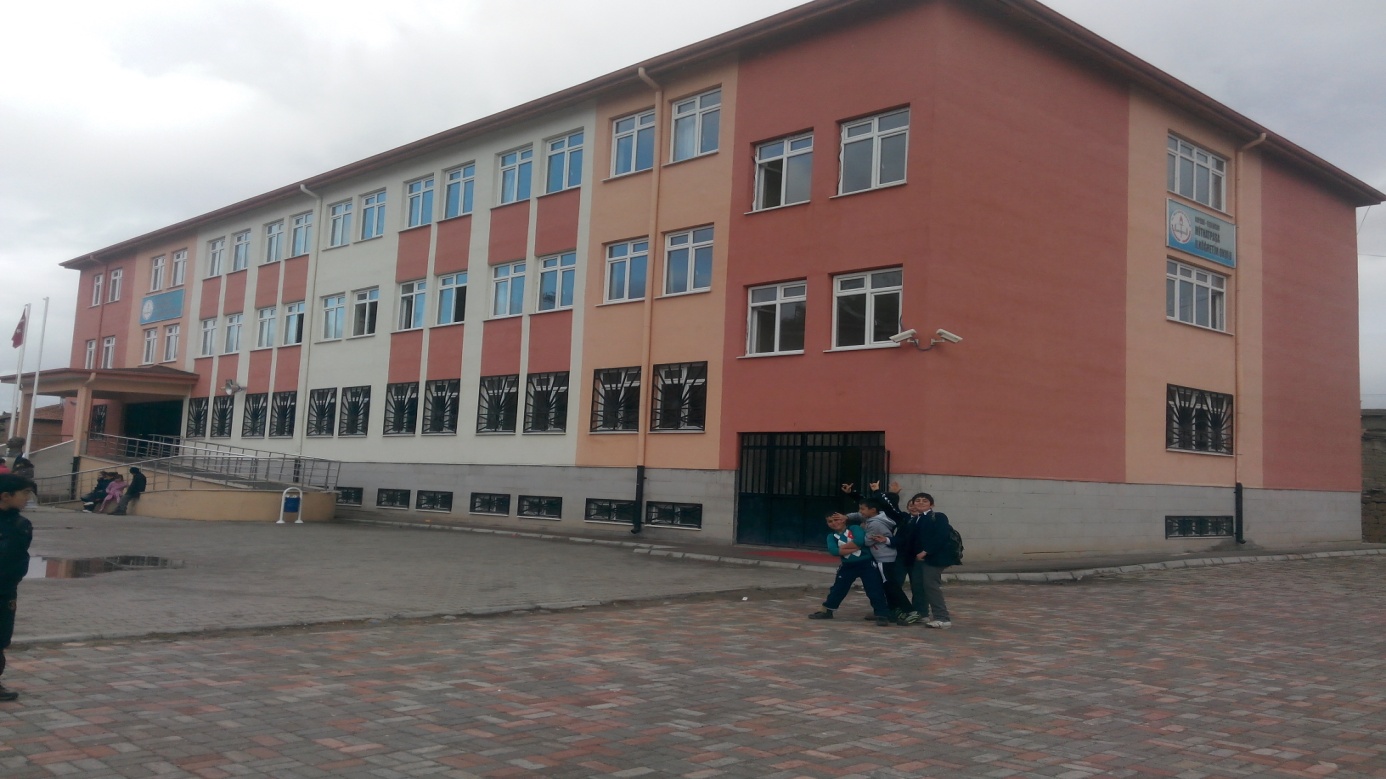 YEŞİLHİSARMİTHATPAŞAORTAOKULU MÜDÜRLÜĞÜKAYSERİMİTHATPAŞA ORTAOKULU MÜDÜRLÜĞÜ2019-2023 STRATEJİK PLANIMİTHATPAŞA ORTAOKULU MÜDÜRLÜĞÜHAZİRAN - 2020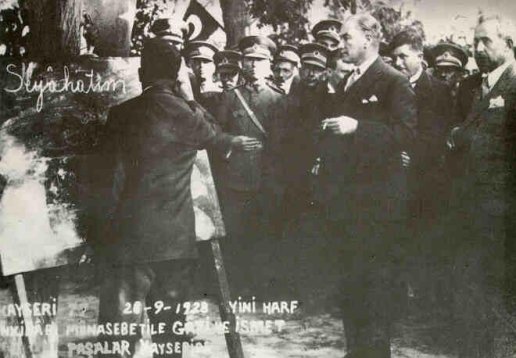 MİTHATPAŞA ORTAOKULU 2019-2023 SPSUNUŞ21.Yüzyıl yönetim modelleri içerisinde kurumların performansları doğrultusunda amaç ve hedeflerini yönetebilmeleri önem kazanmaya başlamıştır. Kurumsal kapasiteye bağlı olarak çalışacak olan idari birimlerin yılsonunda kendi iş alanında ki performansını ölçmenin en gerçekçi yöntemlerinden biride Kurumsal Stratejik Planlama çalışmalarıdır. Müdürlüğümüz olarak amaç ve hedeflerin gerçekleşmesi için yapmış olduğu çalışmaları yerinde takip etmekte ve çalışmalar sırasında işbirliğinin daha da artırılmasını önemsemekteyiz. Mithatpaşa Ortaokulu Müdürlüğü olarak 2015-2019 Stratejik Planında yer alan amaç ve hedeflerine ulaştığını izleme ve değerlendirme çalışmaları sürecinde mütaala edilmiş olup bu durum memnuniyet vermektedir.2019-2023 Stratejik plan çalışmaları ilgili Kanun ile belirlenmiş olup Okulumuzun ikinci dönem stratejik plan çalışmalarını 2020 yıllarda varılmak istenen hedefler doğrultusunda çizileceğini düşünmekteyim. Çalışma sırasında başta plan hazırlama ekibini ve çalışanlarımıza teşekkür ederim.							MİTHATPAŞA ORTAOKULU							        Mustafa BAHAR							        Okul Müdürü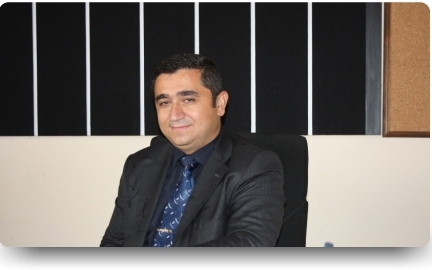 MİTHATPAŞA ORTAOKULU 2019-2023 SPGİRİŞMithatpaşa Ortaokulu Müdürlüğü olarak tüm faaliyetlerimizdeki verimliliği artırarak, çevreye duyarlı olma felsefesinden taviz vermeden, insana hizmet etmenin onurunu hissederek, personelimizin her türlü ihtiyacına karşı hassasiyetten ödün vermeden, tüm hizmet alanlarımızın memnuniyetini ön planda tutarak, mükemmele ulaşabilmek için çalışmaktayız. Tüm çalışmalarımıza paydaşlarımızı ortak ederek sağladığımız kazanımlarımız stratejik planımızın temelini oluşturdu.Teknolojide meydana gelen baş döndürücü gelişme dünyayı küçük bir köy haline getirmiştir. Mithatpaşa Ortaokulu Müdürlüğü olarak, Milletimizi eğitim yoluyla çağdaş uygarlık düzeyinin üstüne çıkarabilmek için; İlimizde okul öncesi eğitimin yaygınlaştırılması, ortaöğretimde yüzde yüz okullaşma oranının gerçekleştirilmesi ve mesleki eğitime yönelmeyi üst seviyeye çıkarmak suretiyle öğrencilerimizi hayata hazırlama gayreti içerisindeyiz.			Plan Hazırlama EkibiGÖRSEL KAPAK	Hata! Yer işareti tanımlanmamış.SUNUŞ	Hata! Yer işareti tanımlanmamış.GİRİŞ	Hata! Yer işareti tanımlanmamış.GRAFİK ŞEKİL VE TABLOLAR	7I.	BÖLÜM	9STRATEJİK PLAN HAZIRLIK SÜRECİ	9A.	Stratejik Planlama Süreci	9B.	Stratejik Plan Modeli	10II.	BÖLÜM	13DURUM ANALİZİ	13A.	TARİHİ GELİŞİM	13B.	YASAL YÜKÜMLÜLÜKLER VE MEVZUAT ANALİZİ	13C.	FAALİYET ALANLARI ile ÜRÜN ve HİZMETLER	14D.PAYDAŞ ANALİZİ	14E.KURUM İÇİ ve DIŞI ANALİZ	161.	KURUM İÇİ ANALİZ	162.	KURUM DIŞI ANALİZ	223.	GZFT	244.	SORUN/GELİŞİM ALANLARI	26( bu alanlardan okulunuza uygun olanları alabilir geri kalanları ise silebilirsiniz)	Hata! Yer işareti tanımlanmamış.5.	……………..MÜDÜRLÜĞÜ STRATEJİK PLAN MİMARİSİ	27III.	BÖLÜM	29GELECEĞE YÖNELİM ( ÖRNEK )	29DEĞERLERİMİZ:	29STRATEJİK PLAN GENEL TABLOSU	30TEMA: EĞİTİM VE ÖĞRETİME ERİŞİM	311.	Stratejik Amaç	311.1.	Stratejik Hedef	31TEMA: EĞİTİM-ÖĞRETİMDE KALİTE	342.	Stratejik Amaç	342.1.	Stratejik Hedef	342.2.	Stratejik Hedef	362.3.	Stratejik Hedef	37TEMA: KURUMSAL KAPASİTE	393.	Stratejik Amaç	393.1.	Stratejik Hedef	393.2.	Stratejik Hedef	403.3.	Stratejik Hedef	42IV.	BÖLÜM	44MALİYETLENDİRME	44V.	BÖLÜM	45İZLEME ve DEĞERLENDİRME	45GRAFİK ŞEKİL VE TABLOLARKISALTMALARBÖLÜMSTRATEJİK PLAN HAZIRLIK SÜRECİStratejik Planlama Süreci2019-2023 yıllarını kapsayacak olan Mithatpaşa Ortaokulu Stratejik Plan’ı aşağıdaki yasal dayanaklara göre hazırlanmıştır: 	5018 sayılı Kamu Mali Yönetimi ve Kontrol Kanunu’nun 3. Maddesi ve 9. Maddesi Kamu Kurumlarının 5 yıllık Stratejik Plan yapmalarını zorunlu hale getirmiştir.“Kamu idareleri; kalkınma planları, programlar, ilgili mevzuat ve benimsedikleri temel ilkeler çerçevesinde geleceğe ilişkin misyon ve vizyonlarını oluşturmak, stratejik amaçlar ve ölçülebilir hedefler saptamak, performanslarını önceden belirlenmiş olan göstergeler doğrultusunda ölçmek ve bu sürecin izleme ve değerlendirmesini yapmak amacıyla katılımcı yöntemlerle stratejik plan hazırlarlar”  denmektedir.	Bu kapsamda 3797 Sayılı Milli Eğitim Bakanlığı’nın Teşkilat ve Görevleri Hakkında Kanun ve Milli Eğitim Bakanlığı tarafından 2013 yılında yayınlanan 2013/26 nolu genelgesi kapsamında ilimizin stratejik plan hazırlıklarının yapılması istenmiştir. Genelge kapsamında ilimiz Stratejik Plan Hazırlama Üst Kurulu ve hazırlama ekibinin oluşturulması talep edilmiştir. Daha sonra Bakanlığımız SGB tarafından 2019-2023 Stratejik Plan Hazırlama Kılavuzu yayınlanarak yapılacak olan çalışmaların şekil ve muhteviyatı belirlenmiştir. Kapsam olarak “Mevcut Durum Analizinin” yapılması ve bu çalışmaların hangi araçlarla tespit edileceğinin belirlenmesi, gelişim alanlarının belirlenmesi sonucunda oluşan Vizyon ifadesine ulaşmak için yapılması gereken hedeflerin neler olduğunun tespiti istenmiştir.Okul Müdürü başkanlığında, Stratejik Plan çalışmalarını takip etmek, ekiplerden bilgi almak ve çalışmaları yönlendirmek üzere “Mithatpaşa Ortaokulu Müdürlüğü Stratejik Planlama Kurulu” kurulmuştur. Kurulda Okul Müdürü, Okul Aile Birliği Başkanı, Müdür Yardımcıları ve Rehber Öğretmen yer almıştır.Stratejik Planı’nın hazırlanmasında yapılacak işler konusunda planlama ve hazırlık çalışmaları görüşülmüş, Stratejik Planlama çalışmalarının doğrudan yürütülmesi ve Üst Yönetici ve kurula belirli dönemlerde rapor sunmak, yöneticinin önerileri doğrultusunda çalışmaları yürütmek üzere “Okul Stratejik Plan Ekibi” oluşturulmasına karar verilmiştirTablo 1:Mithatpaşa Ortaokulu  Stratejik Plan EkibipMüdürlüğümüzce İç paydaşlarımıza ve Dış paydaşlarımızla yapılan görüşme ve toplantılarda Müdürlüğümüz çalışma ve hizmetleri memnuniyetleri ölçülmeye çalışılmıştır. Çalışmalar belirli dönemlerde “Okul Stratejik Plan Üst Kurulu”na sunulmaktadır. Bu kapsamda iş planımızda belirtilen tarihlerde planın geldiği aşamalar hakkında üst kurulabrifingler verilmiştirStratejik planlama ekibi tarafından hazırlanan ve 2019-2023 yılları arası faaliyetlerin planlanmasını içeren stratejik planlama çalışmalarında iç paydaşlarımızın Müdürlüğümüzün faaliyetlerini nasıl gördüklerine ilişkin görüşlerini içeren iç paydaş çalıştaylarıyapılmıştır.Okul Müdürlüğü’nün görev faaliyetlerini sürdürürken paylaşımda bulunduğu… iç…dış paydaşını belirlemiştir. İç ve dış paydaş analiz sonuçlarına göre paydaşlarımızın Müdürlüğümüzü nasıl gördüğü ortaya konmuş, güçlü ve zayıf yönlerimizin belirlenmesinde oldukça faydalı olmuştur. Bu kapsamda yapılan 2 çalıştayda ortaya konan öncelikler SWOT çalışması sırasında dikkate alınmıştır. Çalışmalarda fikir tepsisi yöntemi, kök sorun analizi ve beyin fırtınası yöntemleri kullanılmıştır.Stratejik Plan ModeliMüdürlüğümüzün 2019-2023 stratejik planın hazırlanmasında tüm tarafların görüş ve önerileri ile eğitim önceliklerinin plana yansıtılabilmesi için geniş katılım sağlayacak bir model benimsenmiştir. Bu amaca ulaşabilmek için farklı fikirlerin plan metninde yer almasına ve değerlendirilmesine özen gösterilmeye çalışılmıştır.Stratejik plan temel yapısı Müdürlüğümüz Stratejik Planlama Üst Kurulu tarafından kabul edilen Müdürlük Vizyonu ulaşabilmek amacıyla eğitimin üç temel bölümü (erişim, kalite, kapasite) ile paydaşların görüş ve önerilerini baz alır nitelikte oluşturulmuştur.Şekil 1: 2019-2023 Stratejik Plan Temel YapısıŞekil 2: 2019-2023  Stratejik  Plan Oluşum ŞemasıBÖLÜMDURUM ANALİZİ2019-2023 Stratejik Planı hazırlanırken Stratejik Plan Hazırlama ekibi olarak bu alanda Müdürlüğümüzün Tarihsel Gelişimi, Yasal yükümlülükleri ve Mevzuat Analizi, Faaliyet alanları – ürün ve hizmetlerin ilişkilendirilmesi, paydaş analizi ve Kurum içi ve dışı analizler yapılmıştır.  TARİHİ GELİŞİMZiya Gökalp İlkokulu´nun, Yeşilhisar´ın eğitim ve öğretim ihtiyacını karşılayamaması sebebi ile zamanın belediye başkanı Rıza EMRE ve mahalle sakinlerinin girişimi ile okulumuz 1958 yılında eğitim ve öğretime başlamıştır. Artan öğrenci sayısı nedeniyle 1968-1969 yılında ikili öğretime geçmiştir. Kısa bir süre tekli öğretim yapan okulumuz 2000-2001 Eğitim-Öğretim yılında da ikili öğretime geçmek zorunda kalmıştır. 
Okulumuz müdürlerinden Ali HARMANCI´NIN gayretleri ile okulumuz kalorifer sistemiyle ısınır hale gelmiştir.
          İlköğretimin 8 yıla çıkarılması ile okulumuzun adı Mithatpaşa İlköğretim Okulu olarak değişmiştir. İlköğretim okulu olarak ilk mezunlarımızı 1999-2000 Eğitim-Öğretim yılında vermiştir.
          Okulumuzun kuruluşundan bu yana 2500 civarında öğrenci mezun edip, bunların arasından 1 milletvekili (Prof.Dr.İrfan GÜNDÜZ), 2 kaymakam, 8 doktor, 6 mühendis, 3 eczacı, 62 çeşitli kademelerde eğitimci ve diğer meslek gruplarında yurdumuzun çeşitli yerlerinde hizmet vermektedir.
         
          Okulumuz çok eskidiği ve yıprandığı için 2011 yazında tekrar yapılmak üzere yıkılmıştır. 2011-2012 Eğitim Öğretim yılının 2.döneminde yeni binamız hizmete girmiştir..           Okulumuzda 2014-2015 Öğretim yılı itibariyle halen 17 branş öğretmeni, 1 memur ve 3 hizmetli görev yapmaktadır           4+4+4 Eğitim sisteminin gelmesiyle okulumuz ortaokul olmuş, köy okullarının kapatılmasıyla da taşıma merkezi haline gelmiştir. Okulumuzda 15 derslik,1 fen laboratuarı,1 BT sınıfı,1 mutfak,1 çok amaçlı salonumuz bulunmaktadır.YASAL YÜKÜMLÜLÜKLER VE MEVZUAT ANALİZİMithatpaşa Ortaokulu Müdürlüğü 2015-2019 stratejik planı hazırlanırken yapılan çalışmalar içinde bulunan yasal mevzuat ve Mevzuat analizi hakkında iki strateji izlenmiştir. İlk olarak müdürlüğümüz bünyesinde çalışan şef pozisyonunda görevli personel ile toplantı yapılmıştır. Yapılan ilk toplantıda yeni plan dönemi hakkında bilgiler verilirken müdürlüğümüzün ürettiği hizmetlerin toplanması ve bunların paydaşlarımız ile eşleştirilmesi çalışması için Müdürlüğümüz ARGE birimince YVTS veri tabanı içerisinde üretilen yazılım tanıtıldı. 1 aylık süre sonunda, bir araya gelen üyelerimiz aracılığı ile mevzuat havuzu yeniden kontrolden geçirilmiştir. Kontroller sonucunda, ekleme ve çıkarma çalışmaları yapılarak mevzuat havuzu halini almıştır. FAALİYET ALANLARI ile ÜRÜN ve HİZMETLEROkulumuz yasalarla belirlenen görevlerini yerine getirmekle görevlendirilmiştir. Bu kapsamda  analiz edilerek faaliyet alanları boyutlandırılmıştır.  Mithatpaşa Ortaokulu Müdürlüğü faaliyet alanları; Eğitim Öğretim  HizmetleriSosyal ve Kültürel HizmetlerRehberlik ve Yönlendirme HizmetleriYönetsel GörevlerBelirlenen ürün ve hizmetlerin birbirleriyle olan ilişkileri gözetilerek belirli faaliyet alanları altında toplulaştırılması, kuruluşun organizasyon şemasının ve faaliyetlerinin bütününün gözden geçirilmesi açısından faydalı bir çalışma olmuştur. Belirlenen faaliyet alanları, stratejik planlama sürecinin daha sonraki aşamalarında dikkate alınmıştır. Ayrıca, paydaşların görüş ve önerileri alınırken, bu aşamada belirlenen faaliyet alanları bazında çalışmalar yürütülmüştür.D.PAYDAŞ ANALİZİPlanlama sürecinde katılımcılığa önem veren kurumumuz, tüm paydaşların görüş, talep, öneri ve desteklerinin stratejik planlama sürecine dâhil edilmesini hedeflemiştir. Okul Müdürlüğü, faaliyetleriyle ilgili ürün ve hizmetlere ilişkin memnuniyetlerin saptanması konularında başta iç paydaşlar olmak üzere kamu kurumları, işverenler, sivil toplum kuruluşları, yerel yönetim ve yöneticilerinden oluşan dış paydaşların büyük bölümünün stratejik planlama sürecine katılımını sağlamıştır. Bunu gerçekleştirmeye yönelik olarak Stratejik Planlama Ekibi ve ilimizdeki okul ve kurum yöneticileri ile toplantılar düzenlenmiş ve katılımcıların paylaşımları sonucunda kurumumuzun paydaşlarla ilişkilerinin seviyesi ve önceliklerin tespit edilmesine çalışılmıştır. Paydaş toplantılarından sonra iç ve dış paydaşlara yönelik paydaş anketleri düzenlenmiştir. Paydaşların önerileri değerlendirerek, yasaların ve maddi imkânların el verdiği ölçüde stratejik planlamaya dâhil edilmiştir. Son olarak Mithatpaşa Ortaokulu Müdürlüğü paydaşları, iç paydaşlar, dış paydaşlar ve yararlanıcı temelinde ayrımlandırılmış; iç /dış paydaş ve yararlanıcıları da, temel ve stratejik konumları belirtilmiştir. Bu paydaşlar, kuruma girdi sağlayan, ürün ve hizmet sunulan, iş birliği içinde olunan, faaliyetlerimizden etkilenen ve faaliyetlerimizi etkileyen kesimlerden oluşma noktasındaki önceliklerine göre de aşağıdaki gibi sınıflandırılmıştır. Paydaş analizinde aşamalar:Paydaşları tespitiPaydaşların önceliklendirilmesiPaydaşların değerlendirilmesiGörüş ve önerilerin alınması1.Paydaşların TespitiPaydaş analizinin ilk aşamasında, kurumumuzun paydaşlarının kimler olduğunun tespit edilebilmesi için; Kurumumuzun faaliyet ve hizmetleri ile ilgisi olanlar kimlerdir? Kurumumuzun faaliyet ve hizmetlerini yönlendirenler kimlerdir? Kurumumuzun sunduğu hizmetlerden yararlananlar kimlerdir?Kurumumuzun faaliyet ve hizmetlerden etkilenenler ile faaliyet ve hizmetlerini etkileyenler kimlerdir? Sorularına cevap aranmıştır. Bu aşamada stratejik planlama ekibi, kurumumuzun bütün paydaşlarını ayrıntılı olarak belirtmiş ayrıca bir paydaşta farklı özellik, beklenti ve öneme sahip alt gruplar mevcutsa; paydaşlar bu alt gruplar bazında ele alınarak büyük çaplı bir paydaş listesi oluşturmuştur.Paydaşların kurumla ilişkileri belirlenerek iç paydaş / dış paydaş / yararlanıcı olarak sınıflandırılması yapılmıştır.2.Paydaşların ÖnceliklendirilmesiPaydaşların önceliklendirilmesinde,  paydaşın kurumun faaliyetlerini etkileme gücü ile kurumun faaliyetlerinden etkilenme dereceleri göz önünde bulundurulmuş ve öncelik vereceğimiz paydaşlar belirlenerek paydaş listesi indirgenmiştir. Bu çalışmada paydaş önceliklendirme matrisinden yararlanılmıştır.Tablo 2:Paydaşların Önceliklendirilmesi3.Paydaşların Değerlendirilmesi	Stratejik Planlama Ekibi, paydaşın / kuruluşun hangi faaliyeti/hizmeti ile ilgili olduğunu ve kurumumuz ile paydaşların birbiri için taşıdıkları önem ve etkileme gücünü gösteren bir Etki/Önem matrisi ile Ürün/Hizmet matrisi hazırlanmasına karar vermiştir. Bu matris sayesinde öncelikli paydaşlarla gerçekleştirilebilecek çalışmaları ve izlenecek politikaların niteliği gösterilmiştir. Bu matrisle etki (zayıf ve güçlü), paydaşın kurumumuz faaliyet ve hizmetlerini yönlendirme, destekleme veya olumsuz etkileme gücünü; önem ise kurumumuzun paydaşın beklenti ve taleplerinin karşılanması konusunda verdiği önceliğin belirlenmesinde kullanılmıştır. Paydaşların kurumumuz açısından etkisi ve önemine göre takip edilecek politikalar “İzle”, “Bilgilendir”, “İşbirliği yap” ve “Birlikte çalış” olarak belirlenmiştir.Tablo 3: Matris 1  Mithatpaşa ortaokulu Faaliyet Alanı Ürün / Hizmet MatrisiTablo 4:Matris 2Mithatpaşa Ortaokulu  Etki Önem MatrisiE.KURUM İÇİ ve DIŞI ANALİZKURUM İÇİ ANALİZ……………………. Müdürlüğü …. tarih ve …….sayılı Kanun ile yönetim be organizasyon yapısı belirlenmiş olup iş ve işlemlerini bu kanun doğrultusunda ürütmektedir. Şekil 3:Mithatpaşa Ortaokulu.Müdürlüğü Örgütsel YapıÖrgütsel Yapı:İnsan Kaynakları Tablo 5 :Mithatpaşa Ortaokulu Müdürlüğü personel yapısıTeknolojik Alt YapıTablo 6 : ………  Teknolojik Alt YapısıEğitim Durumu Tablo 7: Ygs başarılarıTablo 8:LYS ve Puan türleriTablo 9:Finasman Sağlanan ProjelerTablo 10: İlkokul ve Ortaokul Bilimsel Etkinliklere KatılmaTablo 11:Ortaöğretim  Bilimsel Etkinliklere Katılma OranıYerel proje verileriniz eklenebilirKURUM DIŞI ANALİZMüdürlüğümüz  görev alanına ilişkin üst politika  belgeleri incelenerek aşağıdaki başlıklar halinde oluşturulmuştur.Kayseri/ Mithatpaşa Ortaokulu 2019-2023 Stratejik PlanıPEST- E (Politik, Ekonomik, Sosyo-Kültürel, Teknolojik, Ekolojik, Etik)  AnaliziDIŞ PAYDAŞ ANALİZİ Okulun web sitesinin güncel olmamasıOAB hakkında biligi vermemesiHizmet kalyesinin yetersizliğiOkulun faaliyetleri sayısının az olmasıGZFT Müdürlüğümüz tarafından hazırlanan 2019-2023 Stratejik  Planı çalışmaları kapsamında dış paydaşlara yönelik oluşturulan masa başı  değerlendirmeleri yapılmıştır.SORUN/GELİŞİM ALANLARIMithatpaşa Ortaokulu Müdürlüğü olarak mevcut durum analizimizin yapılması ile ortaya çıkan temel sorunlarımız ve gelişim alanlarımızın hangileri olduğu analizler sonucunda ortaya çıkarılmıştır. Gelişim/Sorun Alanları ListesiEğitim ve Öğretime Erişim Gelişim/Sorun AlanlarıOrtaöğretimde devamsızlıkOrtaöğretimde örgün eğitimin dışına çıkan öğrencilerTaşımalı eğitimTemel eğitimden ortaöğretime geçişBazı okul türlerine yönelik olumsuz algıHayat boyu öğrenmeye katılımHayat boyu öğrenmenin tanıtımıÖzel eğitime ihtiyaç duyan bireylerin uygun eğitime erişimiEğitim ve Öğretimde Kalite Gelişim/Sorun AlanlarıEğitim öğretim sürecinde sanatsal, sportif ve kültürel faaliyetlerOkuma kültürü Okul sağlığı ve hijyenZararlı alışkanlıklar Öğretmenlere yönelik hizmetiçi eğitimlerÖğretmen yeterlilikleri Okul Yöneticilerinin derse girme, ders denetleme yetkisiÖrgün ve yaygın eğitimi destekleme ve yetiştirme kurslarıTemel eğitimden ortaöğretime geçiş sistemiOrtaöğretimden yükseköğretime geçiş sistemiEğitsel değerlendirme ve tanılamaEğitsel, mesleki ve kişisel rehberlik hizmetleriÜstün yetenekli öğrencilere yönelik eğitim öğretim hizmetleri başta olmak üzere özel eğitimHayat boyu rehberlik hizmetiHayat boyu öğrenme kapsamında sunulan kursların çeşitliliği ve niteliğiKurumsal Kapasite Gelişim/Sorun Alanlarıİnsan kaynağının genel ve mesleki yetkinliklerinin geliştirilmesiİnsan kaynakları planlaması ve istihdamıÇalışma ortamları ile sosyal, kültürel ve sportif ortamların iş motivasyonunu sağlayacak biçimde düzenlenmesiÇalışanların ödüllendirilmesiAtama ve görevde yükselmelerde liyakat ve kariyer esasları ile performansın dikkate alınması, kariyer yönetimiHizmetiçi eğitim kalitesiUzaktan eğitim uygulamalarıYabancı dil becerileriOkul ve kurumların fiziki kapasitesinin yetersizliği (Eğitim öğretim ortamlarının yetersizliği)Okul ve kurumların sosyal, kültürel, sanatsal ve sportif faaliyet alanlarının yetersizliğiEğitim, ve sosyal hizmet ortamlarının kalitesinin artırılmasıDonatım eksiklerinin giderilmesiOkullardaki fiziki durumun özel eğitime gereksinim duyan öğrencilere uygunluğuKurumsal aidiyet duygusunun geliştirilmemesiMevzuatın sık değişmesiKurumlarda stratejik yönetim anlayışının bütün unsurlarıyla hayata geçirilmemiş olmasıSiyasi ve sendikal yapının eğitim üzerinde olumsuz etkisiMevcut arşivlerin tasnif edilerek kullanıma uygun hale getirilmesiİstatistik ve bilgi teminiHizmetlerin elektronik ortamda sunumuBilgiye erişim imkânlarının ve hızının artırılmasıTeknolojik altyapı eksikliklerinin giderilmesiSiyasi ve sendikal yapının eğitime aşırı ve olumsuz müdahalesiİş güvenliği ve sivil savunmaDenetim anlayışından rehberlik anlayışına geçilememesiMİTHATPAŞA ORTAOKULU MÜDÜRLÜĞÜ STRATEJİK PLAN MİMARİSİEĞİTİM VE ÖĞRETİME ERİŞİMEğitim ve Öğretime Katılım ve TamamlamaOkul öncesi eğitimde okullaşma İlköğretimde okullaşma, Ortaöğretimde okullaşma Yüksek  öğrenime katılımÖzel eğitime erişim Özel öğretimin payıHayatboyu öğretime katılım Açık Öğretim İlköğretimi tamamlama Ortaöğretimi TamamlamaEĞİTİM VE ÖĞRETİMDE KALİTEÖğrenci Başarısı ve Öğrenme KazanımlarıÖğrenciHazır oluşSağlıkErken çocukluk eğitimiKazanımlarÖğretmen Öğretim Programları ve MateryalleriEğitim - Öğretim Ortamı ve ÇevresiEğitim ve Öğretim ile İstihdam İlişkisinin Geliştirilmesi Hayata ve İstihdama HazırlamaYabancı Dil ve HareketlilikYabancı Dil Yeterliliği ve HareketlilikKURUMSAL KAPASİTEBeşeri Alt Yapı İnsan kaynakları planlamasıİş analizleri ve İş tanımlarıKariyer yönetimiElektronik veri toplama ve analizFiziki ve Mali Alt YapıEğitim tesisleri ve alt yapıDonatım Yönetim ve OrganizasyonBürokrasinin azaltılmasıBürokrasinin azaltılmasıAB ye uyum ve uluslararasılaşmaSosyal tarafların katılımı ve yönetişim Çoğulculuk Katılımcılık Şeffaflık ve hesap verebilirlikKurumsal Rehberlik ve DenetimBÖLÜMGELECEĞE YÖNELİMMİSYONUMUZDEĞERLERİMİZ:1-2-3-VİZYONUMUZTEMEL DEĞERLER VE İLKELERİMİZSTRATEJİK PLAN GENEL TABLOSUStratejik Amaç 1.Bireylerin tüm eğitim ve öğretim faaliyetlerine katılmaları ve etkin bir şekilde tamamlamaları için ortam ve fırsat sağlamakStratejik Hedef 1.1.Örgün ve yaygın eğitimin bütün basamaklarında yer alan bireylerin plan dönemi sonuna kadar katılımlarını artırmak ve devamsızlık ile okul terklerini azaltmakStratejik Amaç 2.Örgün ve yaygın eğitimden yararlanan bütün bireylere ulusal ve uluslararası ölçütlerde bilgi ve davranışın kazandırılması ile girişimci, özgüven sahibi, sorumluluklarının farkında, öğrenmeye açık bireylerin yetişmesine imkân sağlamakStratejik Hedef 2.1.Öğrencilerin sosyal gelişimlerini ve akademik başarılarını destekleyecek faaliyetlere katılım oranını artırmakStratejik Hedef 2.2.İşgücü piyasasının talep ve beklentileri ile uyumlu bireyler yetiştirerek istihdam edilebilirliklerini artırmakStratejik Hedef 2.3.Eğitimde yeni ve etkili teknikleri kullanarak öğrencilerin yabancı dil becerilerini artırmak ve daha çok öğrenci ile öğretmeni uluslararası projelerde aktif kılmakStratejik Amaç 3.Eğitime erişimi kolaylaştıracak ve eğitimde kaliteyi artıracak kurumsal kapasiteyi oluşturmak için beşeri, fiziki, mali altyapıyı iyileştirmek, yönetim ve organizasyon yapısını güçlendirmek ve enformasyon teknolojilerini etkin kullanmakStratejik Hedef 3.1.Görev tanımlarına uygun bir şekilde istihdam edilen personelin, becerilerinin ve performanslarının geliştirildiği, verilerin elektronik ortamda toplandığı, kariyer yönetiminin uygulandığı bir insan kaynakları yönetim yapısını plan dönemi sonuna kadar oluşturmakStratejik Hedef 3.2.Günümüzün gerekliliklerine uygun şekilde hazırlanmış eğitim ortamlarını imkanlar doğrultusunda plan dönemi sonuna kadar kazandırmak ve verimli bir mali yönetim yapısı oluşturmakStratejik Hedef 3.3.Kurumsal yapının güçlendirilmesi adına bürokrasinin azaltıldığı, katılımcı, çoğulcu, performans yönetim sistemine dayalı yönetim ve organizasyon yapısını plan dönemi sonuna kadar oluşturmak TEMA: EĞİTİM VE ÖĞRETİME ERİŞİMStratejik AmaçBireylerin tüm eğitim ve öğretim faaliyetlerine katılmaları ve etkin bir şekilde tamamlamaları için ortam ve fırsat sağlamakStratejik HedefKurumumuzda  bireylerin plan dönemi sonuna kadar katılımlarını artırmak ve devamsızlık ile okul terklerini azaltmakHedefin mevcut durumuKaliteli bir eğitim-öğretim ortamı için okulun fiziki yapısını düzenlemekSosyal ve kültürel faaliyet sayısını artırabilmekStratejik hedefler:1-Okulun dış görünüşü ve bahçe düzenlenmesi2-Sınıfların donanımını artırmak3-Okul koridorlarının düzenlenmesi4-Sene içerisinde yapılan tüm etkinliklere öğrencilerin hep birlikte katılmalarını sağlamakPerformans GöstergeleriTedbirlerTEMA: EĞİTİM-ÖĞRETİMDE KALİTEStratejik AmaçÖrgün ve yaygın eğitimden yararlanan bütün bireylere ulusal ve uluslararası ölçütlerde bilgi ve davranışın kazandırılması ile girişimci, özgüven sahibi, sorumluluklarının farkında, öğrenmeye açık bireylerin yetişmesine imkân sağlamakStratejik HedefÖğrencilerin sosyal gelişimlerini ve akademik başarılarını destekleyecek faaliyetlere katılım oranını artırmakHedefin mevcut durumu1.Okulumuz olarak; öğrenmeyi öğrenci için anlamlı ve ihtiyaçlara uygun hale getirmek için çalışmaktayız.2.Öğrencininkendine uygun hedef ve öğrenme konuları seçmesine yardım etmek için varız.
3.Öğrenme durumları, öğrenciye hem zevk vermeli hem de başardığını duyurmalıdır.
4.Öğrenci başardığını hissetmeli başarı umudu taşımalıdır. Bunun için öğrenci yeterli sayıda başarı ile karşı karşıya getirilmesi için çalışmalar yapmaktayız.5.Öğrencinin kendisine güvenmesini sağlamalıyız.6.Başarılı olmuş kişilerle tanıştırma öğrencileri7.Arkadaşlık duygusunu geliştirebilme8.Ders için zaman konusunda öğrencileri yönlendirme9.Öğrenci psikolojik durumlarını takip etme10.Okuma alışkanlığı kazandırılması11.Ders dışı zamanların değerlendirilmesiPerformans göstergeleriTedbirlerStratejik Hedefİşgücü piyasasının talep ve beklentileri ile uyumlu bireyler yetiştirerek istihdam edilebilirliklerini artırmakHedefin mevcut durumu?, okulileçevreilişkilerinigeliştirmeyi, okulgelişimini süreklikılmayı,belirlenenstratejikamaçlarla,ülkemize,çevresinefaydalı,kendiilebarışık, düşünen veözgünüretimlerde“bende varım” diyebilen nesilleryetiştirilmesiamacınıtaşımaktadır.Performans GöstergeleriTedbirlerStratejik HedefEğitimde yeni ve etkili teknikleri kullanarak öğrencilerin yabancı dil becerilerini artırmak ve daha çok öğrenci ile öğretmeni uluslararası projelerde aktif kılmak Hedefin mevcut durumu?Ulusal ve uluslar arası projelerde yer alabilmek.Performans göstergeleriDaha önceki yıllarda kurumumuz ulusal ve uluslar arası projelerde yer almamıştır.Ancak 2019-2023 yılları arasında projelerde yer alabilmek için stratejik planlama kapsamında çalışmalar yapılacaktır. TedbirlerTEMA: KURUMSAL KAPASİTEStratejik AmaçEğitime erişimi kolaylaştıracak ve eğitimde kaliteyi artıracak kurumsal kapasiteyi oluşturmak için beşeri, fiziki, mali altyapıyı iyileştirmek, yönetim ve organizasyon yapısını güçlendirmek ve enformasyon teknolojilerini etkin kullanmak Stratejik HedefGörev tanımlarına uygun bir şekilde istihdam edilen personelin, becerilerinin ve performanslarının geliştirildiği, verilerin elektronik ortamda toplandığı, kariyer yönetiminin uygulandığı bir insan kaynakları yönetim yapısını plan dönemi sonuna kadar oluşturmakHedefin mevcut durumuEğitim-öğretimdeki eksikliklerimizin giderilerek, okulumuzun tüm imkânlarını iyileştirmek çalışan personelin huzurlu, mutlu bir ortamda çalışmaların sağlayabilmek, güçlü karakterli ülkesine faydalı bireyler yetiştirebilmektir. Performans GöstergeleriTedbirlerStratejik HedefGünümüzün gerekliliklerine uygun şekilde hazırlanmış eğitim ortamlarını imkânlar doğrultusunda plan dönemi sonuna kadar kazandırmak ve verimli bir mali yönetim yapısı oluşturmakHedefin mevcut durumuOkulun fiziki şartlarını iyileştirme çalışmalırıPerformans GöstergeleriTedbirlerStratejik HedefKurumsal yapının güçlendirilmesi adına bürokrasinin azaltıldığı, katılımcı, çoğulcu, performans yönetim sistemine dayalı yönetim ve organizasyon yapısını plan dönemi sonuna kadar oluşturmakHedefin mevcut durumuPerformans GöstergeleriTedbirlerBÖLÜMMALİYETLENDİRMEBÖLÜMİZLEME ve DEĞERLENDİRMEMİTHATPAŞA ORTAOKULU MÜDÜRLÜĞÜ 2019-2023 STRATEJİK PLANIİZLEME VE DEĞERLENDİRME MODELİ5018 sayılı Kamu Mali Yönetimi ve Kontrol Kanunun amaçlarından biri; kalkınma planları ve programlarda yer alan politika ve hedefler doğrultusunda kamu kaynaklarının etkili, ekonomik ve verimli bir şekilde elde edilmesi ve kullanılmasını, hesap verebilirliği ve malî saydamlığı sağlamak üzere, kamu malî yönetiminin yapısını ve işleyişini düzenlemektir. Bu amaç doğrultusunda kamu idarelerinin; stratejik planlar vasıtasıyla, kalkınma planları, programlar, ilgili mevzuat ve benimsedikleri temel ilkeler çerçevesinde geleceğe ilişkin misyon ve vizyonlarını oluşturması,  stratejik amaçlar ve ölçülebilir hedefler saptaması, performanslarını önceden belirlenmiş olan göstergeler doğrultusunda ölçmesi ve bu sürecin izleme ve değerlendirmesini yapmaları gerekmektedir. Bu kapsamda Müdürlüğümüz 2019-2023 dönemine ilişkin kalkınma planları ve programlarda yer alan politika ve hedefler doğrultusunda kaynaklarının etkili, ekonomik ve verimli bir şekilde elde edilmesi ve kullanılmasını, hesap verebilirliği ve saydamlığı sağlamak üzere 2019-2023 Stratejik Planı’nı hazırlamıştır. Hazırlanan planın gerçekleşme durumlarının tespiti ve gerekli önlemlerin zamanında ve etkin biçimde alınabilmesi için Mithatpaşa Ortaokulu Müdürlüğü 2019-2023 Stratejik Planı İzleme ve Değerlendirme Modeli geliştirilmiştir.İzleme, stratejik plan uygulamasının sistematik olarak takip edilmesi ve raporlanmasıdır. Değerlendirme ise, uygulama sonuçlarının amaç ve hedeflere kıyasla ölçülmesi ve söz konusu amaç ve hedeflerin tutarlılık ve uygunluğunun analizidir.Mithatpaşa Ortaokulu Müdürlüğü 2019-2023 Stratejik Planı İzleme ve Değerlendirme Modeli’nin çerçevesini;2019-2023 Stratejik Planı ve performans programlarında yer alan performans göstergelerinin gerçekleşme durumlarının tespit edilmesi,Performans göstergelerinin gerçekleşme durumlarının hedeflerle kıyaslanması,Sonuçların raporlanması ve paydaşlarla paylaşımı,Gerekli tedbirlerin alınmasısüreçleri oluşturmaktadır.Ayrıca, stratejik planın yıllık izleme ve değerlendirme raporu hazırlanarak kamuoyu ile paylaşılacaktır.																	Mustafa BAHAR																	 Okul Müdürü												Uygun Görüşle Arz Ederim.												                 Ali SUNGUR													 Şube Müdürü				  OLUR								12/08/2020								Mehmet BOZDAĞ								İlçe Milli Eğitim Müdürü					Arka Kapak Tablo 1: ……………okulu  Stratejik Plan Ekibi	9Tablo 2:Paydaşların Önceliklendirilmesi	15Tablo 3: Matris 1 …okulu Faaliyet Alanı Ürün / Hizmet Matrisi	15Tablo 4:Matris 2……….okulu  Etki Önem Matrisi	16Tablo 5 :…………… Müdürlüğü personel yapısı	18Tablo 6 : ………  Teknolojik Alt Yapısı	18Tablo 7: Ygs başarıları	19Tablo 8 :LYS ve Puan türleri	19Tablo 9:Finasman Sağlanan Projeler	19Tablo 10: İlkokul ve Ortaokul Bilimsel Etkinliklere Katılma	20Tablo 11: Ortaöğretim  Bilimsel Etkinliklere Katılma Oranı	21Şekil 1: 2015-2019 Stratejik Plan Temel Yapısı	11Şekil 2: 2015-2019  Stratejik  Plan Oluşum Şeması	12Şekil 3: ………………………..Müdürlüğü  Örgütsel Yapı	16AB	Avrupa BirliğiADNK	Adrese Dayalı Nüfus Kayıt SistemiCBSCoğrafi Bilgi SistemiHEMHalk Eğitim MerkeziİŞKURİş KurumuKOBİ 	Küçük ve Orta Büyüklükteki İşletmelerLYS Lisans Yerleştirme SınavıMEBMilli Eğitim BakanlığıMEBBİSMilli Eğitim Bakanlığı Bilişim SistemleriMEMMilli Eğitim MüdürlüğüMETEMMesleki ve Teknik Eğitim MerkeziMTSKMotorlu Taşıtlar Sürücü KursuÖÖzelPEST  Politik- Ekonomik- Sosyal ve Teknolojik analiziPGPerformans GöstergesiR ResmiRAMRehberlik ve Araştırma MerkeziSGB  Strateji Geliştirme BaşkanlığıSPKEStratejik Plan Koordinasyon EkibiSTEM Bilim (Science), Teknoloji (Technology), Mühendislik (Engineering) ve Matematik (Mathematics)STKSivil Toplum KuruluşuSWOT (GZFT) Güçlü-Zayıf-Fırsat-TehditTEOG Temel Eğitimden Orta Öğretime Geçiş SınavıUAUlusal AjansVHKİVeri Hazırlama Kontrol İşletmeniYGSYüksek Öğretime Geçiş SınavıYVTSYerel Veri Tabanı SistemiAdı SoyadıÜnvanıGöreviMüdür YardımcısıBaşkanAlperen KIZILIŞIKÖğretmenÜyeAtiye ÖZTÜRKÖğretmenÜyeFatma MELEKŞAHÖğretmenÜyeSTRATEJİK PLAN ÜST KURULUSTRATEJİK PLAN ÜST KURULUSTRATEJİK PLAN ÜST KURULUSIRA NOADI SOYADI                      GÖREVİ1MUSTAFA BAHARMÜDÜR 2MÜDÜR YARDIMCISI3M.KÜBRA COŞKUNERREHBER ÖĞRETMEN3ORHAN ABBASOĞLUOKUL AİLE BİRLİĞİ BAŞKANI4PEMBE KETMEOKUL AİLE BİRLİĞİ YÖN.KURULU ÜYESİPAYDAŞLARİÇ PAYDAŞDIŞ PAYDAŞYARARLANICIPaydaşın Kurum Faaliyetlerini Etkileme DerecesiPaydaşın Taleplerine verilen ÖnemSonuçPAYDAŞLARİÇ PAYDAŞDIŞ PAYDAŞYARARLANICINEDEN PAYDAŞ‘’Tam 5,  Çok 4,  Orta 3,  Az 2,  Hiç 1’’‘’Tam 5,  Çok 4,  Orta 3,  Az 2,  Hiç 1’’SonuçPAYDAŞLARİÇ PAYDAŞDIŞ PAYDAŞYARARLANICINEDEN PAYDAŞ1,2,3 İzle4,5 Bilgilendir1,2,3 Gözet4,5 Birlikte ÇalışSonuçPaydaşlarFaaliyet Alanı 1Faaliyet Alanı 1Faaliyet Alanı 1Faaliyet Alanı 2Faaliyet Alanı 2Faaliyet Alanı 2PaydaşlarÜ/H 1Ü/H 2Ü/H 3Ü/H 1Ü/H 2Ü/H 3Paydaş 1İlçe Milli Eğt MüdürlüğüVelilerDiger Kurumlar ile işbirliğiPaydaş 2VelilerOkul Aile BirliğiPaydaş 3ÖğrencilerMahalle Muhtarı                        EtkiÖnemZayıfGüçlüÖnemsizİzleBilgilendirÖnemliÇıkarlarını gözet, Çalışmalara dahil etBirlikte çalışPERSONEL YAPISIPERSONEL YAPISIPERSONEL YAPISINormMevcutYönetici22Öğretmen1919Hizmetli22TEKNOLOJİK ALT YAPITEKNOLOJİK ALT YAPIBilgisayar 20 adetAkılı tahta 14 adetFotokopi makinesi/yazıcı5 adetYGS (ORTAÖĞRETİM)YGS (ORTAÖĞRETİM)YGS (ORTAÖĞRETİM)YGS (ORTAÖĞRETİM)YILLAR YGS GİREN ÖĞRENCİ SAYISI BAŞARI PUANI (EŞİT AĞIRLIKLI) 2011 ---2012 ---2013 ---LYS ( LİSANS YERLEŞTİRME SINAVI ( ORTAÖĞRETİM)LYS ( LİSANS YERLEŞTİRME SINAVI ( ORTAÖĞRETİM)LYS ( LİSANS YERLEŞTİRME SINAVI ( ORTAÖĞRETİM)LYS ( LİSANS YERLEŞTİRME SINAVI ( ORTAÖĞRETİM)LYS ( LİSANS YERLEŞTİRME SINAVI ( ORTAÖĞRETİM)LYS ( LİSANS YERLEŞTİRME SINAVI ( ORTAÖĞRETİM)LYS ( LİSANS YERLEŞTİRME SINAVI ( ORTAÖĞRETİM)LYS ( LİSANS YERLEŞTİRME SINAVI ( ORTAÖĞRETİM)LYS ( LİSANS YERLEŞTİRME SINAVI ( ORTAÖĞRETİM)LYS ( LİSANS YERLEŞTİRME SINAVI ( ORTAÖĞRETİM)YILLAR YERLEŞTİRİLEN ÖĞRENCİ SAYISI 1LYS SINAVINA GİRMEYE HAK KAZANAN ÖĞR. SAYISI (2) ORAN (1/2)PUAN TÜRÜ MF  PUAN  TÜRÜ TM PUAN TÜRÜ TS201120122013TEMEL EĞİTİM-ORTAÖĞRETİM-DİĞER KURUMLAR YEREL/ULUSAL/ULUSLAR ARASI PROJELER(PROJE SAYISI/ KATILAN ÖĞRETMEN /ÖĞRENCİ SAYISI )TEMEL EĞİTİM-ORTAÖĞRETİM-DİĞER KURUMLAR YEREL/ULUSAL/ULUSLAR ARASI PROJELER(PROJE SAYISI/ KATILAN ÖĞRETMEN /ÖĞRENCİ SAYISI )TEMEL EĞİTİM-ORTAÖĞRETİM-DİĞER KURUMLAR YEREL/ULUSAL/ULUSLAR ARASI PROJELER(PROJE SAYISI/ KATILAN ÖĞRETMEN /ÖĞRENCİ SAYISI )TEMEL EĞİTİM-ORTAÖĞRETİM-DİĞER KURUMLAR YEREL/ULUSAL/ULUSLAR ARASI PROJELER(PROJE SAYISI/ KATILAN ÖĞRETMEN /ÖĞRENCİ SAYISI )TEMEL EĞİTİM-ORTAÖĞRETİM-DİĞER KURUMLAR YEREL/ULUSAL/ULUSLAR ARASI PROJELER(PROJE SAYISI/ KATILAN ÖĞRETMEN /ÖĞRENCİ SAYISI )TEMEL EĞİTİM-ORTAÖĞRETİM-DİĞER KURUMLAR YEREL/ULUSAL/ULUSLAR ARASI PROJELER(PROJE SAYISI/ KATILAN ÖĞRETMEN /ÖĞRENCİ SAYISI )TEMEL EĞİTİM-ORTAÖĞRETİM-DİĞER KURUMLAR YEREL/ULUSAL/ULUSLAR ARASI PROJELER(PROJE SAYISI/ KATILAN ÖĞRETMEN /ÖĞRENCİ SAYISI )TEMEL EĞİTİM-ORTAÖĞRETİM-DİĞER KURUMLAR YEREL/ULUSAL/ULUSLAR ARASI PROJELER(PROJE SAYISI/ KATILAN ÖĞRETMEN /ÖĞRENCİ SAYISI )TEMEL EĞİTİM-ORTAÖĞRETİM-DİĞER KURUMLAR YEREL/ULUSAL/ULUSLAR ARASI PROJELER(PROJE SAYISI/ KATILAN ÖĞRETMEN /ÖĞRENCİ SAYISI )TEMEL EĞİTİM-ORTAÖĞRETİM-DİĞER KURUMLAR YEREL/ULUSAL/ULUSLAR ARASI PROJELER(PROJE SAYISI/ KATILAN ÖĞRETMEN /ÖĞRENCİ SAYISI )TEMEL EĞİTİM-ORTAÖĞRETİM-DİĞER KURUMLAR YEREL/ULUSAL/ULUSLAR ARASI PROJELER(PROJE SAYISI/ KATILAN ÖĞRETMEN /ÖĞRENCİ SAYISI )TEMEL EĞİTİM-ORTAÖĞRETİM-DİĞER KURUMLAR YEREL/ULUSAL/ULUSLAR ARASI PROJELER(PROJE SAYISI/ KATILAN ÖĞRETMEN /ÖĞRENCİ SAYISI )TEMEL EĞİTİM-ORTAÖĞRETİM-DİĞER KURUMLAR YEREL/ULUSAL/ULUSLAR ARASI PROJELER(PROJE SAYISI/ KATILAN ÖĞRETMEN /ÖĞRENCİ SAYISI )DÖNEM YEREL PROJE SAYISI(KALKINMA AJANSI VB.)YEREL PROJE SAYISI(KALKINMA AJANSI VB.)YEREL PROJE SAYISI(KALKINMA AJANSI VB.)YEREL PROJE SAYISI(KALKINMA AJANSI VB.)ULUSAL PROJE SAYISI(TÜBİTAK VB.) ULUSAL PROJE SAYISI(TÜBİTAK VB.) ULUSAL PROJE SAYISI(TÜBİTAK VB.) ULUSAL PROJE SAYISI(TÜBİTAK VB.) ULUSLARA RASI PROJE SAYISI(AB PROJELERİ VB.) ULUSLARA RASI PROJE SAYISI(AB PROJELERİ VB.) ULUSLARA RASI PROJE SAYISI(AB PROJELERİ VB.) ULUSLARA RASI PROJE SAYISI(AB PROJELERİ VB.) DÖNEM Proje sayısı Katılan öğretmen sayısı Katılan öğrenci sayısı Projelerin toplam bütçesi Proje sayısı Katılan öğretmen sayısı Katılan öğrenci sayısı Projelerin toplam bütçesiProje sayısı Katılan öğretmen sayısı Katılan öğrenci sayısı Projelerin toplam bütçesi(€)15-16 16-17 17-18 18-19 ULUSAL/ULUSLAR ARASI BİLİMSEL ETKİNLİKLERE (BİLGİ YARIŞMASI,  OLİMPİYATLAR, BİLİMSEL ETKİNLİKLER VB.)KATILAN ÖĞRENCİ SAYISI VE ORANI %ULUSAL/ULUSLAR ARASI BİLİMSEL ETKİNLİKLERE (BİLGİ YARIŞMASI,  OLİMPİYATLAR, BİLİMSEL ETKİNLİKLER VB.)KATILAN ÖĞRENCİ SAYISI VE ORANI %ULUSAL/ULUSLAR ARASI BİLİMSEL ETKİNLİKLERE (BİLGİ YARIŞMASI,  OLİMPİYATLAR, BİLİMSEL ETKİNLİKLER VB.)KATILAN ÖĞRENCİ SAYISI VE ORANI %ULUSAL/ULUSLAR ARASI BİLİMSEL ETKİNLİKLERE (BİLGİ YARIŞMASI,  OLİMPİYATLAR, BİLİMSEL ETKİNLİKLER VB.)KATILAN ÖĞRENCİ SAYISI VE ORANI %ULUSAL/ULUSLAR ARASI BİLİMSEL ETKİNLİKLERE (BİLGİ YARIŞMASI,  OLİMPİYATLAR, BİLİMSEL ETKİNLİKLER VB.)KATILAN ÖĞRENCİ SAYISI VE ORANI %ULUSAL/ULUSLAR ARASI BİLİMSEL ETKİNLİKLERE (BİLGİ YARIŞMASI,  OLİMPİYATLAR, BİLİMSEL ETKİNLİKLER VB.)KATILAN ÖĞRENCİ SAYISI VE ORANI %ULUSAL/ULUSLAR ARASI BİLİMSEL ETKİNLİKLERE (BİLGİ YARIŞMASI,  OLİMPİYATLAR, BİLİMSEL ETKİNLİKLER VB.)KATILAN ÖĞRENCİ SAYISI VE ORANI %ULUSAL/ULUSLAR ARASI BİLİMSEL ETKİNLİKLERE (BİLGİ YARIŞMASI,  OLİMPİYATLAR, BİLİMSEL ETKİNLİKLER VB.)KATILAN ÖĞRENCİ SAYISI VE ORANI %ULUSAL/ULUSLAR ARASI BİLİMSEL ETKİNLİKLERE (BİLGİ YARIŞMASI,  OLİMPİYATLAR, BİLİMSEL ETKİNLİKLER VB.)KATILAN ÖĞRENCİ SAYISI VE ORANI %ULUSAL/ULUSLAR ARASI BİLİMSEL ETKİNLİKLERE (BİLGİ YARIŞMASI,  OLİMPİYATLAR, BİLİMSEL ETKİNLİKLER VB.)KATILAN ÖĞRENCİ SAYISI VE ORANI %ULUSAL/ULUSLAR ARASI BİLİMSEL ETKİNLİKLERE (BİLGİ YARIŞMASI,  OLİMPİYATLAR, BİLİMSEL ETKİNLİKLER VB.)KATILAN ÖĞRENCİ SAYISI VE ORANI %DÖNEM İLKÖĞRETİM İLKÖĞRETİM İLKÖĞRETİM İLKÖĞRETİM İLKÖĞRETİM ORTAOKUL ORTAOKUL ORTAOKUL ORTAOKUL ORTAOKUL DÖNEM Uluslararası bilimsel etkinlere katılan öğrenci sayısı  (1) Ulusal bilimsel etkinlere katılan öğrenci sayısı  (2)Oranı%(1/3)Toplam öğrencisayısı(3) Oranı%(2/3)Uluslararası bilimsel etkinlere katılan öğrenci sayısı  (1) Ulusal bilimsel etkinlere katılan öğrenci sayısı  (2) Oranı%(1/3)Toplam öğrenci Sayısı  (3) Oranı%(2/3)15-16 16-17 13-18 ULUSAL/ULUSLAR ARASIBİLİMSEL ETKİNLİKLERE (BİLGİ YARIŞMASI,  OLİMPİYATLAR, BİLİMSEL ETKİNLİKLER VB.)KATILAN ÖĞRENCİ SAYISI VE ORANI %ULUSAL/ULUSLAR ARASIBİLİMSEL ETKİNLİKLERE (BİLGİ YARIŞMASI,  OLİMPİYATLAR, BİLİMSEL ETKİNLİKLER VB.)KATILAN ÖĞRENCİ SAYISI VE ORANI %ULUSAL/ULUSLAR ARASIBİLİMSEL ETKİNLİKLERE (BİLGİ YARIŞMASI,  OLİMPİYATLAR, BİLİMSEL ETKİNLİKLER VB.)KATILAN ÖĞRENCİ SAYISI VE ORANI %ULUSAL/ULUSLAR ARASIBİLİMSEL ETKİNLİKLERE (BİLGİ YARIŞMASI,  OLİMPİYATLAR, BİLİMSEL ETKİNLİKLER VB.)KATILAN ÖĞRENCİ SAYISI VE ORANI %ULUSAL/ULUSLAR ARASIBİLİMSEL ETKİNLİKLERE (BİLGİ YARIŞMASI,  OLİMPİYATLAR, BİLİMSEL ETKİNLİKLER VB.)KATILAN ÖĞRENCİ SAYISI VE ORANI %ULUSAL/ULUSLAR ARASIBİLİMSEL ETKİNLİKLERE (BİLGİ YARIŞMASI,  OLİMPİYATLAR, BİLİMSEL ETKİNLİKLER VB.)KATILAN ÖĞRENCİ SAYISI VE ORANI %ULUSAL/ULUSLAR ARASIBİLİMSEL ETKİNLİKLERE (BİLGİ YARIŞMASI,  OLİMPİYATLAR, BİLİMSEL ETKİNLİKLER VB.)KATILAN ÖĞRENCİ SAYISI VE ORANI %ULUSAL/ULUSLAR ARASIBİLİMSEL ETKİNLİKLERE (BİLGİ YARIŞMASI,  OLİMPİYATLAR, BİLİMSEL ETKİNLİKLER VB.)KATILAN ÖĞRENCİ SAYISI VE ORANI %ULUSAL/ULUSLAR ARASIBİLİMSEL ETKİNLİKLERE (BİLGİ YARIŞMASI,  OLİMPİYATLAR, BİLİMSEL ETKİNLİKLER VB.)KATILAN ÖĞRENCİ SAYISI VE ORANI %ULUSAL/ULUSLAR ARASIBİLİMSEL ETKİNLİKLERE (BİLGİ YARIŞMASI,  OLİMPİYATLAR, BİLİMSEL ETKİNLİKLER VB.)KATILAN ÖĞRENCİ SAYISI VE ORANI %ULUSAL/ULUSLAR ARASIBİLİMSEL ETKİNLİKLERE (BİLGİ YARIŞMASI,  OLİMPİYATLAR, BİLİMSEL ETKİNLİKLER VB.)KATILAN ÖĞRENCİ SAYISI VE ORANI %ORTAÖĞRETİMORTAÖĞRETİMORTAÖĞRETİMORTAÖĞRETİMORTAÖĞRETİMORTAÖĞRETİMORTAÖĞRETİMORTAÖĞRETİMORTAÖĞRETİMORTAÖĞRETİMORTAÖĞRETİMGENEL ORTAÖĞRETİM GENEL ORTAÖĞRETİM GENEL ORTAÖĞRETİM GENEL ORTAÖĞRETİM GENEL ORTAÖĞRETİM GENEL ORTAÖĞRETİM MESLEKİ  VE TEKNİK EĞİTİM MESLEKİ  VE TEKNİK EĞİTİM MESLEKİ  VE TEKNİK EĞİTİM MESLEKİ  VE TEKNİK EĞİTİM MESLEKİ  VE TEKNİK EĞİTİM DÖNEM Uluslararası bilimsel etkinlere katılan öğrenci sayısı  (1) Ulusal bilimsel etkinlere katılan öğrenci sayısı         (2) Oranı%(1/3)Toplam öğrencisayısı (3) Oranı%(2/3)Uluslararası bilimsel etkinlere katılan öğrenci sayısı  (1) Ulusal bilimsel etkinlere katılan öğrenci sayısı  (2) Oranı%(1/3)Toplam öğrenci Sayısı(3) Oranı%(2/3)11-12 12-13 13-14 14-15 SIRA NO                     REFERANS KAYNAĞININ ADI110. Kalkınma Planı 2TÜBİTAK Vizyon 2023 Eğitim ve İnsan Kaynakları Sonuç Raporu ve Strateji Belgesi35018 yılı Kamu Mali Yönetimi ve Kontrol Kanunu4Kamu İdarelerinde Stratejik Planlamaya İlişkin Usul ve Esaslar Hakkında Yönetmelik5Devlet Planlama Teşkilatı Kamu İdareleri İçin Stratejik Planlama Kılavuzu (2006)6Milli Eğitim Bakanlığı 2019-2023 Stratejik Plan Hazırlık Programı7Milli Eğitim Bakanlığı Stratejik Plan Durum Analizi Raporu861. Hükümet Programı961. Hükümet Eylem Planı10Milli Eğitim Bakanlığı Strateji Geliştirme Başkanlığının 2013/26 Nolu GenelgesiPolitik ve yasal etmenlerEkonomik çevre değişkenleriOkulumuz, Milli Eğitim Bakanlığı politikaları ve Milli Eğitim Bakanlığı 2019–2023 stratejik planlama faaliyetleri ışığında eğitim-öğretim faaliyetlerine devam etmektedir. Öğrencilerini eğitimin merkezine koyan bir yaklaşım sergileyen okulumuz, öğrencilerin yeniliklere açık ve yeniliklerden haberdar, gelişim odaklı olmasını sağlayıcı, önleyici çalışmalarla, risklerden koruyucu politikalar uygulayarak yasal sorumluluklarını en iyi şekilde yerine getirmek için çalışmaktadır.İlçemizin göç vermesinin temel sebebi,nüfusun %90’nın tarımla uğraşmasıdır.Okuyan genç nüfusun bu alana yönelmemesidir.Sosyal-kültürel çevre değişkenleriTeknolojik çevre değişkenleri      İlçemize köyden kalıcı göç ile olmasa bile taşımacılıkla gelen çocuklar okullarına ve kaldıkları yurtlarına uyum kurma problemi yaşamaktadırlar.İlçemizde maddi imkanın yetersizliğinden dolayı birçok evde bilgisayar bulunmamaktadır.Bu da öğrencinin teknolojik gelişmelere uzak olmasına neden olmaktadır.Ekolojik ve doğal çevre değişkenleriEtik ve ahlaksal değişkenler      İlçemizde tarımla iç içe olunduğu için organik ürünler çok fazla tüketilmektedir. Bu da halkın sağlık gelişimi için son derece önemlidir.      İlçemizdeki okullarda milli ve manevi kültürü evrensel değerler içinde koruyup, geliştiren bireyler yetiştirmek için eğitimciler üzerine düşen görevi yerine getirmektedir.Güçlü yönlerZayıf Yönler1 Okul vizyonununve misyonunun belirlenmiş olması.Genç ve istekli öğretim kadrosununolmasıKurum içi iletişim kanallarının açık olmasıKendini geliştiren,gelişime açık ve teknolojiyi kullanan öğretmenin  olmasıKurum kültürünün oluşturulmuş olmasıSınıf mevcutlarının uygun olması.Bilişim Teknoloji sınıfının bulunmasıFen Laboratuvarının olmasıOkulumuzun İlçe Merkezinde olmasıSınıflarımızda internet bağlantısı olmasıOkul bahçemizin geniş ve kapasitesinin yeterli olması1 Okulumuzun Taşıma merkezi olmasıOkulun gelirinin olmaması.Velilerinokul ile iletişiminin az olması.Öğrencilerin,eğitim-öğretimileilgiliihtiyaçlarınıkarşılayabileceklerialanlarauzak olmasıSosyalkültürelfaaliyetlerinazolmasıFırsatlarGFGZ1 Genç öğretmen kadrosuOkulun şehir gürültüsünden uzak bir yerleşkede bulunmasıFiziki alanların geliştirmeye açık olmasıDiğer okul ve kurumlarla iletişimin güçlü olmasıOkul araç –gereç ve donanım bakımından yeterli olmasıTehditler  GTZT1 Velilerinekonomikdurumunundüşük olmasıÖğrencilerimizin geçmişten gelen altyapı eksikliğiAmaç ve hedefi olmayan öğrencilerimizin bulunmasıVelilerin kendi başına iş yapamayan öğrenci yetiştirmeleri.Okulun gece bekçisi olmamasıPerformans GöstergeleriPerformans GöstergeleriÖnceki YıllarÖnceki YıllarÖnceki YıllarHedefPerformans GöstergeleriPerformans Göstergeleri2012013201420231.1.1Kurumlar arası yapılan iş birliği sayısı--371.1.3-‘Yarın sizdeyiz(Aile ziyareti)’ projesi ile ziyaret edilen aile sayısı--103tamamı1.1.4Örgün eğitimde 10 gün ve üzeri devamsız öğrenci oranı (%)1.1.4Örgün eğitimde 10 gün ve üzeri devamsız öğrenci oranı (%)--%10%01.1.4Örgün eğitimde 10 gün ve üzeri devamsız öğrenci oranı (%)1.1.4Örgün eğitimde 10 gün ve üzeri devamsız öğrenci oranı (%)1.1.5Değerler şehri kayseri150200230tamamı1.1.6Çalışmada görev alan öğretmen sayısı5710151.1.7Öğrencilerin başarı seviyelerini yükseltmek%40%45%55%1001.1.9Okulun araç gereç eksiğini gidermek%35%50%75%1001.1.10Sene içerisinde yapılan tüm etkinliklere öğrencilerin katılımı sağlamak%50%60%65%1001.1.11Okulda yapılan düzenleme çalışmaları2331.1.12Kayseri ile okumak projesi okumaya katılan sınıf sayısı-1213tamamı1.1.14Kayseri ile okuma projesi kapsamında kitap okuyan öğrenci sayısı-200215tamamı1.1.20Bir yazar bir kitap projesi(kendi projemiz) Her ay belirlenen bir yazarın kitabının okunması--105tamamıTedbirSorumlu BirimlerKoordinatör BirimKurumlar arası yapılan işbirliği sayısı plan dönemi sonuna kadar 7 adet artırılacaktır.Okul Müdürlüğüİlçe MEM‘Yarın sizdeyiz’ projesi ile ziyaret edilen veli sayısı artırılacaktır.Şube öğretmenler kuruluOkul MüdürlüğüÖğrencilerin okula devamlarını artırmak için ilçelerde rehberlik araştırma merkezleri tarafından devamsızlığı önleme faaliyetleri kapsamında veli-okul-öğrencilere yönelik bilgilendirme faaliyetleri yapılacaktır.Okul MüdürlüğüREHBERLİK SERVİSİDevamsızlık takibine ilişkin durum raporları hazırlanacaktırOkul MüdürlüğüREHBERLİK SERVİSİ-Ortaöğretimde devamsızlık ve okul terklerinin nedenleri konusunda araştırma yapılacaktırOkul MüdürlüğüREHBERLİK SERVİSİDeğerler şehri kayseri projesi etkin bir şekilde devam edecektir.Şube öğretmenler kuruluOkul MüdrülüğüÇalışmalarda görev alan öğretmen ve öğrenci sayıları dikkatle takip edilecektir.Okul MüdürlüğüİLÇE MEMÖğrenci başarı seviyelerini yükseltmek için gerekli çalışmalar analizler, mevcut durum analizleri Rehberlik servisi tarafından takip edilecektir.Okul MüdürlüğüREHBERLİK SERVİSİYetiştirme ve destekleme kurslarının açılmasıKayseri ile okumak projesi ile öğrencilere okuma alışkanlığının artırılması sağlanacaktırOkul MüdürlüğüİLÇE MEM.Okulun araç gereç eksiği İlçe MEM. MD. BilgilendirilecektirZümre öğretmenler kuruluOkul Müdrülüğü. Okul Aile Birliği ile bilgilendirme yapılacaktırOkul MüdürlüğüOKUL AİLE B.BAŞKNISene içerisinde yapılan Kutlama, tören, yarışmalara öğrencilerin bilinçli bir şekilde katılımları sağlamaya yönelik çalışmalarOkul MdürlüğüOkulda yapılan düzenleme çalışmaları, Okul aile birliği ile koordineli çalışılmasıOkul MüdürlüğüRehberlik servisi. Bu benim kitabım’ projesi sine katılım yaygınlaştırılacaktırOkul MüdürlüğüİLÇE MEM. Yalnız değilsiniz’ projesi kapsamında engelli öğrencilerle çalışmalar yapılacaktırZümre öğretemneler kuruluOkul MüdürlüğüPerformans GöstergesiPerformans GöstergesiÖnceki YıllarÖnceki YıllarÖnceki YıllarHedefPerformans GöstergesiPerformans Göstergesi20122013201420232.1.1TEOG Sınavındaki net ortalamasıTürkçeTAM2.1.1TEOG Sınavındaki net ortalamasıTemel MatematikTAM2.1.1TEOG Sınavındaki net ortalamasıSosyal BilimlerTAM2.1.1TEOG Sınavındaki net ortalamasıFen BilimleriTAM2.1.2Öğrenci davranışları değerlendirme kuruluna sevk edilen öğrenci sayısı33351602.1.3Beyaz Bayrak sertifikı--Alındıalınacak2.1.4Keşfet kendini’ projesi ile gerçekleştirilen sosyal etkinliklere katılan toplam öğrenci sayısı3050200tamamı2.1.5‘Değerler şehri Kayseri’ projesi ile gerçekleştirilen sosyal etkinlik katılan toplam öğrenci sayısı150200230tamamı2.1.6Hizmet içi faaliyetlere öğretmen katılım sayısı151519tamamı2.1.7Fatih projesinde eğitim alan öğretmen sayısı--1tamamı2.1.8Fatih projesi kapsamında dağıtılan toplam tablet sayısı---2.1.18Fatih projesi kapsamında dağıtılan toplam tablet sayısı2.1.19………………………….TedbirSorumlu BirimlerKoordinatör Birim23.5.6-7 ve 8 sınıf öğrencilere yönelik kurslar açılacaktırOKUL MÜDÜRLÜĞÜİLÇE MEM24.Davranış bozukluğu gösteren öğrencilere yönelik rehberlik servis hizmetleri aralıksız devam edecektir.REHBERLİK SERVİSİRAM25.‘Keşfet kendini’ projesi ile öğrencilerin ilgi ve yeteneklerine göre sosyal etkinliklere katılmaları sağlanacaktır. Yvts sistemine veri girişi ile takibi sağlanacaktır.Öğretmenler KuruluOkul Müdürlüğü26.Öğrencinin akademik başarısını destekleyici kurs programları açılacaktır.OKUL MÜDÜRLÜĞÜİLÇE MEM27.‘Değerler şehri Kayseri’ projesi ile öğrencilerin değerler eğitimi çalışmaları arttırılacaktır.Öğretmenler kuruluOKUL MÜDÜRLÜĞÜ28.Öğretmenler ve öğrenciler daha fazla sosyal etkinlik yapılması konusunda teşvik edilecektirOKUL MÜDÜRLÜĞÜİLÇE MEM29.Okulun temizlik ve hijyenik bir ortamda faaliyetlerinin devamı sağlanacaktır.OKUL MÜDÜRLÜĞÜİLÇE MEM30.Mesleki gelişim ve ilerlemeyi sağlayacak hizmet içi faaliyetler arttırılacaktırOKUL MÜDÜRLÜĞÜİLÇE MEM31.Öğretmenlerin ihtiyaçları doğrultusunda eğitim almaları sağlanacaktır.OKUL MÜDÜRLÜĞÜİLÇE MEM32.Öğretmenlerin mesleki gelişimlerine katkı sağlamak için paydaşlarla çalışmalar yapılacaktır.(ör: üniversiteOKUL MÜDÜRLÜĞÜİLÇE MEM33.. Öğretmenlerin özel eğitime gereksinim duyan bireyler hakkında bilgi ve becerileri geliştirilecektir.OKUL MÜDÜRLÜĞÜRAM34.Başarıyı artırmak için mentor öğretmenlik uygulaması yaygınlaştırılacaktır.OKUL MÜDÜRLÜĞÜİLÇE MEM35.Teknoloji okuryazarı öğretmen sayısı artırılacaktırOKUL MÜDÜRLÜĞÜİLÇE MEM36.. Öğrenciler sosyal, kültürel faaliyetlere katılmaları için teşvik edilecektirOKUL MÜDÜRLÜĞÜZÜMRE ÖĞRETMENLER KURULU37.. Okullar öğrencilerin sosyal faaliyetleri gerçekleştirebilecekleri ortamlar haline getirilecektir.OKUL MÜDÜRLÜĞÜOGYE38.Fatih projesi materyallerinin güncel tutulması ve taleplerin karşılanması sağlanacaktır.OKUL MÜDÜRLÜĞÜİLÇE MEM39.Hazırlanan program ve materyallere ilişkin paydaşlardan görüş ve öneriler alınacaktır.OKUL MÜDÜRLÜĞÜİLÇE MEMPerformans GöstergesiPerformans GöstergesiÖnceki YıllarÖnceki YıllarÖnceki YıllarHedefPerformans GöstergesiPerformans Göstergesi20122013201420232.2.1Rehberlik ve araştırma merkezlerince yapılan mesleki yönlendirme desteği alan öğrenci sayısı-5575tamamı2.2.2Merkezi hizmet içi eğitime kabul edilen öğretmen sayısı-37tamamı2.2.3Mahalli  hizmet içi eğitime kabul edilen öğretmen sayısı8819tamamı2.2.4Çeşitli Meslek kurumlarının ziyaret edilmesi--4102.2.5Çeşitli Meslek kurumlarını ziyaret eden öğrenci sayısı--80tamamı2.2.6Kurumumuza davet edilen çeşitli meslek grupları sayısı--410TedbirSorumlu BirimlerKoordinatör Birim46.-Mesleki ve teknik eğitimi tanıtmak ve faaliyetleri arttırmak için eğitim günleri düzenlenecektir.OKUL MÜDÜRLÜĞÜRAM47.-. Bireyin kişisel özellikleri uygun meslekler seçebilmesi ve istihdam alanlarını öğrenebilmesi için rehberlik çalışmaları arttırılacaktır.OKUL MÜDÜRLÜĞÜRAM48.-. İŞKUR tarafından düzenlenen kariyer günleri fuarına 8.sınıf öğrencileri öğrencilerinin katılımları sağlanacaktır.OKUL MÜDÜRLÜĞÜİLÇE MEM49.Çeşitli meslek gruplarına yapılacak ziyaretlerin devam etmesiOKUL MÜDÜRLÜĞÜİLÇE MEM50.-.Performans GöstergesiPerformans GöstergesiÖnceki YıllarÖnceki YıllarÖnceki YıllarHedefPerformans GöstergesiPerformans Göstergesi20122013201420232.3.1Uluslararası hareketlilik programlarına/projelerine katılan öğretmen sayısıkatılmak2.3.2Uluslararası hareketlilik programlarına/projelerine katılan öğrenci sayısı2.3.3UA projelerinde uygulanan proje sayısı2.3.4Yerel yönetimlerle ve üniversitelerle yapılan işbirliği sayısı2.3.5Kabul edilen K1 ve K2 proje sayısı2.3.6Kalkınma ajansları aracılığıyla alınan proje sayısıTedbirSorumlu BirimlerKoordinatör Birim51.-Yurt dışında  eğitim ve diğer faaliyetler için öğrencilerin ulusal ve uluslar arası kaynaklardan faydalanması desteklenecektir.OKUL MÜDÜRLÜĞÜİLÇE MEM52.-Ulusal ve uluslar arası hareketlilik için fon sağlayan kuruluşlarla çalışmalar arttırılacaktır.OKUL MÜDÜRLÜĞÜİLÇE MEM53.-E-Twinning bilgilendirme toplantıları yapılacaktır. OKUL MÜDÜRLÜĞÜİLÇE MEM54.-İlimizde yerel yönetimlerle ve üniversitelerle işbirliği artırılarak öğrencilerimizin yabancı dil eğitimleri almaları için projeler üretilecektir.OKUL MÜDÜRLÜĞÜİLÇE MEMNoGöstergeGöstergeÖnceki YıllarÖnceki YıllarÖnceki YıllarHedefNoGöstergeGösterge20122013201420233.1.1Öğretmen başına düşen öğrenci sayısı3.1.1Öğretmen başına düşen öğrenci sayısı3.1.1Öğretmen başına düşen öğrenci sayısıOrtaokul141313123.1.1Öğretmen başına düşen öğrenci sayısı3.1.1Öğretmen başına düşen öğrenci sayısı3.1.2Ücretli öğretmen sayısının toplam öğretmen sayısına oranı (%)%61%61%0%03.1.3Hizmet içi eğitim alan kişi sayısı8819tamamı3.1.4Gerçekleştirilen kurum dışı eğitim sayısı--33.1.6Yüksek lisans yapan personel sayısı33.1.7Doktora yapan personel sayısı3.1.8YVTS(Yerel Veri Tabanı Sistemi) ile takip edilen proje sayısı555tamamı3.1.93.1.103.1.11……………………………..vb…TedbirSorumlu BirimlerKoordinatör Birim55.Hizmet içi faaliyetler; ihtiyaçlar doğrultusunda uygun etkinliklerle fayda-maliyet analizleri gözetilerek planlanacaktır.OKUL MÜDÜRLÜĞÜİLÇE MEM56.Yöneticilere uygulanacak hizmet içi programlarla hizmet kalitesinin arttırılması sağlanacaktır.OKUL MÜDÜRLÜĞÜİLÇE MEM57.. Personelin çalışma motivasyonu ve iş tatminini artırmaya yönelik tedbirler alınacaktırOKUL MÜDÜRLÜĞÜİLÇE MEM58.Kurum dışı eğitim olanakları geliştirilerek personelin bu eğitimlere katılımı teşvik edilecektirOKUL MÜDÜRLÜĞÜİLÇE MEM59.. Lisansüstü ve doktora eğitim teşvik edilerek, lisansüstü eğitim yapmış personel sayısı artırılacaktır.OKUL MÜDÜRLÜĞÜİLÇE MEM60.. YVTS(Yerel veri tabanı sistemi) kullanımının arttırılmasıyla güvenli veri toplama gerçekleştirilecektirOKUL MÜDÜRLÜĞÜİLÇE MEM61.Elektronik modüller teknolojik gelişmelere göre güncellenecektirOKUL MÜDÜRLÜĞÜİLÇE MEM62.- Personelin teknolojik okuryazarlık düzeyi arttırılacaktırOKUL MÜDÜRLÜĞÜİLÇE MEMNoGöstergeGöstergeÖnceki YıllarÖnceki YıllarÖnceki YıllarHedefNoGöstergeGösterge20122013201420233.2.1Derslik Başına Düşen Öğrenci SayısıOkulöncesi3.2.1Derslik Başına Düşen Öğrenci Sayısıİlkokul3.2.1Derslik Başına Düşen Öğrenci SayısıOrtaokul212019173.2.1Derslik Başına Düşen Öğrenci SayısıGenel Ortaöğretim3.2.1Derslik Başına Düşen Öğrenci SayısıMeslek. Eğitim3.2.4Okul ve derslik yapımı ile büyük onarımlar için hayırsever yardım miktarı3.2.3…………………….vbTedbirSorumlu BirimlerKoordinatör Birim65.-Okullaşma ve sınıf mevcutları ile ilgili hedefler doğrultusunda oluşacak fiziki mekân ihtiyacını plan dönemi sonuna kadar karşılanması sağlanacaktır.OKUL MÜDÜRLÜĞÜİLÇE MEM66.- Okul ve kurumlarımızın ders ve laboratuvar araç-gereçleri, makine-teçhizat dâhil her türlü donatım malzemesi ihtiyaçlarını, öğretim programlarına ve teknolojik gelişmelere uygun olarak zamanında karşılanması sağlanacaktır.OKUL MÜDÜRLÜĞÜİLÇE MEM67.-İhtiyaçlara uygun proje çalışmaları yapılacaktır68.- Okulların yapım ve donatımına yönelik hayırsever vatandaşları teşvik edecek kampanyalar düzenlenecektir.OKUL MÜDÜRLÜĞÜİLÇE MEM69.- Yerel yönetimlerin eğitme olan katkılarından yararlanarak okullarımızın fiziki ortamlarının yenilenmesi sağlanacaktır.OKUL MÜDÜRLÜĞÜİLÇE MEM70.………………………………..vbNoGöstergeGöstergeÖnceki YıllarÖnceki YıllarÖnceki YıllarHedefNoGöstergeGösterge20122013201420233.3.2Yetki devri yapılan hizmet sayısı3.3.3YVTS yoluyla performansı ölçülen personel sayısı3.3.4Ortak çalışma yapılan kurum sayısıTedbirSorumlu BirimlerKoordinatör Birim72.-Gereksiz bürokrasiye sebep olan durumlar sadeleştirilecek ve hizmet sunumunda kolaylık ve süratlilik prensibinde güncelleştirilecektir.73.-Daha fazla sayıda hizmetin elektronik ortama aktarılması sağlanacaktır.74.-Okullarda hizmet ve kalite standartlarının belirlenerek, kalite yönetim sisteminin kurulması ve değerlendirme modelleri ile performansların izlenmesi sağlanacaktır.75.-Stratejik planda oluşturulan amaçlar, hedefler ve stratejiler doğrultusunda, ilçelerin ve okulların performansları izlenecektir. 76.-Projelerin, teklifi, yazımı, yürütülmesi ve sürdürülebilirliği başta olmak üzere tüm süreçlerin etkin yönetimi sağlanacaktır.77.İhtiyaç alanlarına göre en uygun projelerin belirlenmesi ve uygulamaya konulması sağlanacaktır. Biten projelerin iyi uygulamalarının yaygınlaştırılması ve sürdürülebilirliği adına gereken çalışmalar yapılacaktır.78.-Özel sektörün eğitime yatırım ve desteğinin arttırılması amacıyla katılımcılık ve işbirliği faaliyetleri arttırılacaktır.79.-Kongre, çalıştay gibi faaliyetlerle kurumlar arası iletişim arttırılacaktır. Yapılan çalışmalarla ilgili üniversiteler, sivil toplum kuruluşları ve uzman kurumlardan görüş ve öneriler alınacaktır.80.-Kurumsal hizmetlerin kalite standartları belirlenerek kurumların ölçülebilirliği sağlanacaktır.20192016201720182023Amaç 1Hedef 1.1Hedef1.2Amaç 2Hedef2.1Hedef 2.2Hedef 2.3Amaç 3:Hedef 3.1Hedef 3.2Hedef3.3Hedef 3.4TOPLAM İzleme DeğerlendirmeDönemiGerçekleştirilme Zamanıİzleme Değerlendirme DönemiSüreç AçıklamasıZaman Kapsamıİzleme-Değerlendirme Dönemi2016 yılından itibaren Her yılın Ocak ayı içerisindeStrateji Geliştirme Birimi tarafından harcama birimlerinden sorumlu oldukları göstergeler ile ilgili gerçekleşme durumlarına ilişkin verilerin toplanması ve işlenmesi Göstergelerin gerçekleşme durumları hakkında hazırlanan raporun üst yöneticiye sunulmasıOcakAyıTEMASTRATEJİK HEDEFNoSTRATEJİLER/TEDBİRLERSORUMLU BİRİMLERANA SORUMLUEĞİTİMVEÖĞRETİMEERİŞİMStratejik Hedef 1.1:Örgünveyaygıneğitiminbütünbasamaklarındayeralanbireylerin plan dönemisonunakadarkatılımlarınıartırmakvedevamsızlıkileokulterkleriniazaltmak.Bu alanlara hedefler altında verilen stratejilerin gerçekleştirilmesi için yapılamsı gereken tedbirlerin neler olduğu madde numaralarına bağlı olarak yaızlacak ve sorumlu birim ile ilişkilendirilecekOgye, ….Zümresi…..Öğretmenler…..gibi???EĞİTİMVEÖĞRETİMEERİŞİMStratejik Hedef 1.1:Örgünveyaygıneğitiminbütünbasamaklarındayeralanbireylerin plan dönemisonunakadarkatılımlarınıartırmakvedevamsızlıkileokulterkleriniazaltmak.2 Kurumlar arası yapılan işbirliği sayısı plan dönemi sonuna kadar 7 adet artırılacaktır.Okul Müdürlüğüİlçe MEMEĞİTİMVEÖĞRETİMEERİŞİMStratejik Hedef 1.1:Örgünveyaygıneğitiminbütünbasamaklarındayeralanbireylerin plan dönemisonunakadarkatılımlarınıartırmakvedevamsızlıkileokulterkleriniazaltmak.3‘Yarın sizdeyiz’ projesi ile ziyaret edilen veli sayısı artırılacaktır.Şube öğretmenler kuruluOkul MüdürlüğüEĞİTİMVEÖĞRETİMEERİŞİMStratejik Hedef 1.1:Örgünveyaygıneğitiminbütünbasamaklarındayeralanbireylerin plan dönemisonunakadarkatılımlarınıartırmakvedevamsızlıkileokulterkleriniazaltmak.4Öğrencilerin okula devamlarını artırmak için ilçelerde rehberlik araştırma merkezleri tarafından devamsızlığı önleme faaliyetleri kapsamında veli-okul-öğrencilere yönelik bilgilendirme faaliyetleri yapılacaktır.Okul MüdürlüğüREHBERLİK SERVİSİEĞİTİMVEÖĞRETİMEERİŞİMStratejik Hedef 1.1:Örgünveyaygıneğitiminbütünbasamaklarındayeralanbireylerin plan dönemisonunakadarkatılımlarınıartırmakvedevamsızlıkileokulterkleriniazaltmak.5Devamsızlık takibine ilişkin durum raporları hazırlanacaktırOkul MüdürlüğüREHBERLİK SERVİSİEĞİTİMVEÖĞRETİMEERİŞİMStratejik Hedef 1.1:Örgünveyaygıneğitiminbütünbasamaklarındayeralanbireylerin plan dönemisonunakadarkatılımlarınıartırmakvedevamsızlıkileokulterkleriniazaltmak.6-Ortaöğretimde devamsızlık ve okul terklerinin nedenleri konusunda araştırma yapılacaktırOkul MüdürlüğüREHBERLİK SERVİSİEĞİTİMVEÖĞRETİMEERİŞİMStratejik Hedef 1.1:Örgünveyaygıneğitiminbütünbasamaklarındayeralanbireylerin plan dönemisonunakadarkatılımlarınıartırmakvedevamsızlıkileokulterkleriniazaltmak.7Değerler şehri kayseri projesi etkin bir şekilde devam edecektir.Şube öğretmenler kuruluOkul MüdrülüğüEĞİTİMVEÖĞRETİMEERİŞİMStratejik Hedef 1.1:Örgünveyaygıneğitiminbütünbasamaklarındayeralanbireylerin plan dönemisonunakadarkatılımlarınıartırmakvedevamsızlıkileokulterkleriniazaltmak.8Çalışmalarda görev alan öğretmen ve öğrenci sayıları dikkatle takip edilecektir.Okul MüdürlüğüİLÇE MEMEĞİTİMVEÖĞRETİMEERİŞİMStratejik Hedef 1.1:Örgünveyaygıneğitiminbütünbasamaklarındayeralanbireylerin plan dönemisonunakadarkatılımlarınıartırmakvedevamsızlıkileokulterkleriniazaltmak.9Öğrenci başarı seviyelerini yükseltmek için gerekli çalışmalar analizler, mevcut durum analizleri Rehberlik servisi tarafından takip edilecektir.Okul MüdürlüğüREHBERLİK SERVİSİTEMASTRATEJİK HEDEFNoEĞİTİMVEÖĞRETİMEERİŞİMStratejik Hedef 1.1:Örgünveyaygıneğitiminbütünbasamaklarındayeralanbireylerin plan dönemisonunakadarkatılımlarınıartırmakvedevamsızlıkileokulterkleriniazaltmak.10Yetiştirme ve destekleme kurslarının açılmasıOkul MüdürlüğüİLÇE MEMEĞİTİMVEÖĞRETİMEERİŞİMStratejik Hedef 1.1:Örgünveyaygıneğitiminbütünbasamaklarındayeralanbireylerin plan dönemisonunakadarkatılımlarınıartırmakvedevamsızlıkileokulterkleriniazaltmak.11Kayseri ile okumak projesi ile öğrencilere okuma alışkanlığının artırılması sağlanacaktırZümre öğretmenler kuruluOkul MüdrülüğüEĞİTİMVEÖĞRETİMEERİŞİMStratejik Hedef 1.1:Örgünveyaygıneğitiminbütünbasamaklarındayeralanbireylerin plan dönemisonunakadarkatılımlarınıartırmakvedevamsızlıkileokulterkleriniazaltmak.12.Okulun araç gereç eksiği İlçe MEM. MD. BilgilendirilecektirOkul MüdürlüğüOKUL AİLE B.BAŞKNIEĞİTİMVEÖĞRETİMEERİŞİMStratejik Hedef 1.1:Örgünveyaygıneğitiminbütünbasamaklarındayeralanbireylerin plan dönemisonunakadarkatılımlarınıartırmakvedevamsızlıkileokulterkleriniazaltmak.13. Okul Aile Birliği ile bilgilendirme yapılacaktırOkul MdürlüğüEĞİTİMVEÖĞRETİMEERİŞİMStratejik Hedef 1.1:Örgünveyaygıneğitiminbütünbasamaklarındayeralanbireylerin plan dönemisonunakadarkatılımlarınıartırmakvedevamsızlıkileokulterkleriniazaltmak.14Sene içerisinde yapılan Kutlama, tören, yarışmalara öğrencilerin bilinçli bir şekilde katılımları sağlamaya yönelik çalışmalarOkul MüdürlüğüRehberlik servisiEĞİTİMVEÖĞRETİMEERİŞİMStratejik Hedef 1.1:Örgünveyaygıneğitiminbütünbasamaklarındayeralanbireylerin plan dönemisonunakadarkatılımlarınıartırmakvedevamsızlıkileokulterkleriniazaltmak.15Okulda yapılan düzenleme çalışmaları, Okul aile birliği ile koordineli çalışılmasıOkul MüdürlüğüİLÇE MEMEĞİTİMVEÖĞRETİMEERİŞİMStratejik Hedef 1.1:Örgünveyaygıneğitiminbütünbasamaklarındayeralanbireylerin plan dönemisonunakadarkatılımlarınıartırmakvedevamsızlıkileokulterkleriniazaltmak.16. Bu benim kitabım’ projesi sine katılım yaygınlaştırılacaktırZümre öğretemneler kuruluOkul MüdürlüğüEĞİTİMVEÖĞRETİMEERİŞİMStratejik Hedef 1.1:Örgünveyaygıneğitiminbütünbasamaklarındayeralanbireylerin plan dönemisonunakadarkatılımlarınıartırmakvedevamsızlıkileokulterkleriniazaltmak.17. Yalnız değilsiniz’ projesi kapsamında engelli öğrencilerle çalışmalar yapılacaktırZümreöğretemnelerkuruluOkulMüdürlüğüEĞİTİMVEÖĞRETİMEERİŞİMStratejik Hedef 1.1:Örgünveyaygıneğitiminbütünbasamaklarındayeralanbireylerin plan dönemisonunakadarkatılımlarınıartırmakvedevamsızlıkileokulterkleriniazaltmak.18TEMASTRATEJİK HEDEFNoSORUMLU BİRİMLERANA SORUMLUEĞİTİMVEÖĞRETİMEERİŞİMStratejik Hedef 1.1:Örgünveyaygıneğitiminbütünbasamaklarındayeralanbireylerin plan dönemisonunakadarkatılımlarınıartırmakvedevamsızlıkileokulterkleriniazaltmak.19EĞİTİMVEÖĞRETİMEERİŞİMStratejik Hedef 1.1:Örgünveyaygıneğitiminbütünbasamaklarındayeralanbireylerin plan dönemisonunakadarkatılımlarınıartırmakvedevamsızlıkileokulterkleriniazaltmak.20EĞİTİMVEÖĞRETİMEERİŞİMStratejik Hedef 1.1:Örgünveyaygıneğitiminbütünbasamaklarındayeralanbireylerin plan dönemisonunakadarkatılımlarınıartırmakvedevamsızlıkileokulterkleriniazaltmak.21EĞİTİMVEÖĞRETİMEERİŞİMStratejik Hedef 1.1:Örgünveyaygıneğitiminbütünbasamaklarındayeralanbireylerin plan dönemisonunakadarkatılımlarınıartırmakvedevamsızlıkileokulterkleriniazaltmak.22TEMASTRATEJİK HEDEFNoSORUMLU BİRİMLERANA SORUMLUEĞİİTMM VE ÖĞRETİMDE KALİTE Stratejik Hedef 2.1:Öğrencilerinsosyalgelişimleriniveakademikbaşarılarınıdestekleyecekfaaliyetlerekatılımoranınıartırmak235.6-7 ve 8 sınıf öğrencilere yönelik kurslar açılacaktırOKUL MÜDÜRLÜĞÜİLÇE MEMEĞİİTMM VE ÖĞRETİMDE KALİTE Stratejik Hedef 2.1:Öğrencilerinsosyalgelişimleriniveakademikbaşarılarınıdestekleyecekfaaliyetlerekatılımoranınıartırmak24Davranış bozukluğu gösteren öğrencilere yönelik rehberlik servis hizmetleri aralıksız devam edecektir.REHBERLİK SERVİSİRAMEĞİİTMM VE ÖĞRETİMDE KALİTE Stratejik Hedef 2.1:Öğrencilerinsosyalgelişimleriniveakademikbaşarılarınıdestekleyecekfaaliyetlerekatılımoranınıartırmak25‘Keşfet kendini’ projesi ile öğrencilerin ilgi ve yeteneklerine göre sosyal etkinliklere katılmaları sağlanacaktır. Yvts sistemine veri girişi ile takibi sağlanacaktır.Öğretmenler KuruluOkul MüdürlüğüEĞİİTMM VE ÖĞRETİMDE KALİTE Stratejik Hedef 2.1:Öğrencilerinsosyalgelişimleriniveakademikbaşarılarınıdestekleyecekfaaliyetlerekatılımoranınıartırmak26Öğrencinin akademik başarısını destekleyici kurs programları açılacaktır.OKUL MÜDÜRLÜĞÜİLÇE MEMEĞİİTMM VE ÖĞRETİMDE KALİTE Stratejik Hedef 2.1:Öğrencilerinsosyalgelişimleriniveakademikbaşarılarınıdestekleyecekfaaliyetlerekatılımoranınıartırmak27‘Değerler şehri Kayseri’ projesi ile öğrencilerin değerler eğitimi çalışmaları arttırılacaktır.Öğretmenler kuruluOKUL MÜDÜRLÜĞÜEĞİİTMM VE ÖĞRETİMDE KALİTE Stratejik Hedef 2.1:Öğrencilerinsosyalgelişimleriniveakademikbaşarılarınıdestekleyecekfaaliyetlerekatılımoranınıartırmak28Öğretmenler ve öğrenciler daha fazla sosyal etkinlik yapılması konusunda teşvik edilecektirOKUL MÜDÜRLÜĞÜİLÇE MEMEĞİİTMM VE ÖĞRETİMDE KALİTE Stratejik Hedef 2.1:Öğrencilerinsosyalgelişimleriniveakademikbaşarılarınıdestekleyecekfaaliyetlerekatılımoranınıartırmak29Okulun temizlik ve hijyenik bir ortamda faaliyetlerinin devamı sağlanacaktır.OKUL MÜDÜRLÜĞÜİLÇE MEMEĞİİTMM VE ÖĞRETİMDE KALİTE Stratejik Hedef 2.1:Öğrencilerinsosyalgelişimleriniveakademikbaşarılarınıdestekleyecekfaaliyetlerekatılımoranınıartırmak30Mesleki gelişim ve ilerlemeyi sağlayacak hizmet içi faaliyetler arttırılacaktırOKUL MÜDÜRLÜĞÜİLÇE MEMEĞİİTMM VE ÖĞRETİMDE KALİTE Stratejik Hedef 2.1:Öğrencilerinsosyalgelişimleriniveakademikbaşarılarınıdestekleyecekfaaliyetlerekatılımoranınıartırmak31Öğretmenlerin ihtiyaçları doğrultusunda eğitim almaları sağlanacaktır.OKUL MÜDÜRLÜĞÜİLÇE MEMTEMASTRATEJİK HEDEFNoİLÇE MEMEĞİİTM VE ÖĞRETİMDE KAİTEStratejik Hedef 2.1:Öğrencilerinsosyalgelişimleriniveakademikbaşarılarınıdestekleyecekfaaliyetlerekatılımoranınıartırmak32Öğretmenlerin mesleki gelişimlerine katkı sağlamak için paydaşlarla çalışmalar yapılacaktırOKUL MÜDÜRLÜĞÜİLÇE MEMEĞİİTM VE ÖĞRETİMDE KAİTEStratejik Hedef 2.1:Öğrencilerinsosyalgelişimleriniveakademikbaşarılarınıdestekleyecekfaaliyetlerekatılımoranınıartırmak33. Öğretmenlerin özel eğitime gereksinim duyan bireyler hakkında bilgi ve becerileri geliştirilecektir.OKUL MÜDÜRLÜĞÜİLÇE MEMEĞİİTM VE ÖĞRETİMDE KAİTEStratejik Hedef 2.1:Öğrencilerinsosyalgelişimleriniveakademikbaşarılarınıdestekleyecekfaaliyetlerekatılımoranınıartırmak34Başarıyı artırmak için mentor öğretmenlik uygulaması yaygınlaştırılacaktır.OKUL MÜDÜRLÜĞÜİLÇE MEMEĞİİTM VE ÖĞRETİMDE KAİTEStratejik Hedef 2.1:Öğrencilerinsosyalgelişimleriniveakademikbaşarılarınıdestekleyecekfaaliyetlerekatılımoranınıartırmak35Teknoloji okuryazarı öğretmen sayısı artırılacaktırOKUL MÜDÜRLÜĞÜİLÇE MEMEĞİİTM VE ÖĞRETİMDE KAİTEStratejik Hedef 2.1:Öğrencilerinsosyalgelişimleriniveakademikbaşarılarınıdestekleyecekfaaliyetlerekatılımoranınıartırmak36. Öğrenciler sosyal, kültürel faaliyetlere katılmaları için teşvik edilecektirÖğretmenler kuruluRehberlik servisiEĞİİTM VE ÖĞRETİMDE KAİTEStratejik Hedef 2.1:Öğrencilerinsosyalgelişimleriniveakademikbaşarılarınıdestekleyecekfaaliyetlerekatılımoranınıartırmak37. Okullar öğrencilerin sosyal faaliyetleri gerçekleştirebilecekleri ortamlar haline getirilecektir.OKUL MÜDÜRLÜĞÜİLÇE MEMEĞİİTM VE ÖĞRETİMDE KAİTEStratejik Hedef 2.1:Öğrencilerinsosyalgelişimleriniveakademikbaşarılarınıdestekleyecekfaaliyetlerekatılımoranınıartırmak38Fatih projesi materyallerinin güncel tutulması ve taleplerin karşılanması sağlanacaktır.OKUL MÜDÜRLÜĞÜİLÇE MEMEĞİİTM VE ÖĞRETİMDE KAİTEStratejik Hedef 2.1:Öğrencilerinsosyalgelişimleriniveakademikbaşarılarınıdestekleyecekfaaliyetlerekatılımoranınıartırmak39Hazırlanan program ve materyallere ilişkin paydaşlardan görüş ve öneriler alınacaktır.Okul MüdürlüğüİLÇE MEMEĞİİTM VE ÖĞRETİMDE KAİTEStratejik Hedef 2.1:Öğrencilerinsosyalgelişimleriniveakademikbaşarılarınıdestekleyecekfaaliyetlerekatılımoranınıartırmak40TEMASTRATEJİK HEDEFNoSORUMLU BİRİMLERANA SORUMLUEĞİTİMVEÖĞRETİMDE KALİTEStratejik Hedef 2.1:Öğrencilerinsosyalgelişimleriniveakademikbaşarılarınıdestekleyecekfaaliyetlerekatılımoranınıartırmak41EĞİTİMVEÖĞRETİMDE KALİTEStratejik Hedef 2.1:Öğrencilerinsosyalgelişimleriniveakademikbaşarılarınıdestekleyecekfaaliyetlerekatılımoranınıartırmak42EĞİTİMVEÖĞRETİMDE KALİTEStratejik Hedef 2.1:Öğrencilerinsosyalgelişimleriniveakademikbaşarılarınıdestekleyecekfaaliyetlerekatılımoranınıartırmak43EĞİTİMVEÖĞRETİMDE KALİTEStratejik Hedef 2.1:Öğrencilerinsosyalgelişimleriniveakademikbaşarılarınıdestekleyecekfaaliyetlerekatılımoranınıartırmak44EĞİTİMVEÖĞRETİMDE KALİTEStratejik Hedef 2.1:Öğrencilerinsosyalgelişimleriniveakademikbaşarılarınıdestekleyecekfaaliyetlerekatılımoranınıartırmak45TEMASTRATEJİK HEDEFNoSTRATEJİLER/TEDBİRLERSORUMLU BİRİMLERANA SORUMLUEĞİTİM VE ÖĞRETİMDE KALİTEStratejikHedef 2.2.İşgücüpiyasasınıntalepvebeklentileriileuyumlubireyleryetiştirerekistihdamedilebilirlikleriniartırmak46-Mesleki ve teknik eğitimi tanıtmak ve faaliyetleri arttırmak için eğitim günleri düzenlenecektir.OKUL MÜDÜRLÜĞÜRAMEĞİTİM VE ÖĞRETİMDE KALİTEStratejikHedef 2.2.İşgücüpiyasasınıntalepvebeklentileriileuyumlubireyleryetiştirerekistihdamedilebilirlikleriniartırmak47-. Bireyin kişisel özellikleri uygun meslekler seçebilmesi ve istihdam alanlarını öğrenebilmesi için rehberlik çalışmaları arttırılacaktır.OKUL MÜDÜRLÜĞÜRAMEĞİTİM VE ÖĞRETİMDE KALİTEStratejikHedef 2.2.İşgücüpiyasasınıntalepvebeklentileriileuyumlubireyleryetiştirerekistihdamedilebilirlikleriniartırmak48-. İŞKUR tarafından düzenlenen kariyer günleri fuarına 8.sınıf öğrencileri öğrencilerinin katılımları sağlanacaktır.OKUL MÜDÜRLÜĞÜİLÇE MEMEĞİTİM VE ÖĞRETİMDE KALİTEStratejikHedef 2.2.İşgücüpiyasasınıntalepvebeklentileriileuyumlubireyleryetiştirerekistihdamedilebilirlikleriniartırmak49Çeşitli meslek gruplarına yapılacak ziyaretlerin devam etmesiOKUL MÜDÜRLÜĞÜİLÇE MEMEĞİTİM VE ÖĞRETİMDE KALİTEStratejikHedef 2.2.İşgücüpiyasasınıntalepvebeklentileriileuyumlubireyleryetiştirerekistihdamedilebilirlikleriniartırmak50TEMASTRATEJİK HEDEFNoSTRATEJİLER/TEDBİRLERSORUMLU BİRİMLERANA SORUMLUEĞİTİMVEÖĞRETİMDE KALİTEStratejik Hedef 2.3:Eğitimde yeni ve etkili teknikleri kullanarak öğrencilerin yabancı dil becerilerini artırmak ve daha çok öğrenci ile öğretmeni uluslararası projelerde aktif kılmak.51-Yurt dışında  eğitim ve diğer faaliyetler için öğrencilerin ulusal ve uluslar arası kaynaklardan faydalanması desteklenecektir.OKUL MÜDÜRLÜĞÜİLÇE MEMEĞİTİMVEÖĞRETİMDE KALİTEStratejik Hedef 2.3:Eğitimde yeni ve etkili teknikleri kullanarak öğrencilerin yabancı dil becerilerini artırmak ve daha çok öğrenci ile öğretmeni uluslararası projelerde aktif kılmak.52-Ulusal ve uluslar arası hareketlilik için fon sağlayan kuruluşlarla çalışmalar arttırılacaktır.OKUL MÜDÜRLÜĞÜİLÇE MEMEĞİTİMVEÖĞRETİMDE KALİTEStratejik Hedef 2.3:Eğitimde yeni ve etkili teknikleri kullanarak öğrencilerin yabancı dil becerilerini artırmak ve daha çok öğrenci ile öğretmeni uluslararası projelerde aktif kılmak.53-E-Twinning bilgilendirme toplantıları yapılacaktır. OKUL MÜDÜRLÜĞÜİLÇE MEMEĞİTİMVEÖĞRETİMDE KALİTEStratejik Hedef 2.3:Eğitimde yeni ve etkili teknikleri kullanarak öğrencilerin yabancı dil becerilerini artırmak ve daha çok öğrenci ile öğretmeni uluslararası projelerde aktif kılmak.54-İlimizde yerel yönetimlerle ve üniversitelerle işbirliği artırılarak öğrencilerimizin yabancı dil eğitimleri almaları için projeler üretilecektir.OKUL MÜDÜRLÜĞÜİLÇE MEMTEMASTRATEJİK HEDEFNoSTRATEJİLER/TEDBİRLERSORUMLU BİRİMLERANA SORUMLUKURUMSAL KAPASİTEStratejik Hedef 3.1:Görevtanımlarınauygunbirşekildeistihdamedilenpersonelin, becerilerininveperformanslarınıngeliştirildiği, verilerinelektronikortamdatoplandığı, kariyeryönetimininuygulandığıbirinsankaynaklarıyönetimyapısını plan dönemisonunakadaroluşturmak55Hizmet içi faaliyetler; ihtiyaçlar doğrultusunda uygun etkinliklerle fayda-maliyet analizleri gözetilerek planlanacaktır.OKUL MÜDÜRLÜĞÜİLÇE MEMKURUMSAL KAPASİTEStratejik Hedef 3.1:Görevtanımlarınauygunbirşekildeistihdamedilenpersonelin, becerilerininveperformanslarınıngeliştirildiği, verilerinelektronikortamdatoplandığı, kariyeryönetimininuygulandığıbirinsankaynaklarıyönetimyapısını plan dönemisonunakadaroluşturmak56Yöneticilere uygulanacak hizmet içi programlarla hizmet kalitesinin arttırılması sağlanacaktır.OKUL MÜDÜRLÜĞÜİLÇE MEMKURUMSAL KAPASİTEStratejik Hedef 3.1:Görevtanımlarınauygunbirşekildeistihdamedilenpersonelin, becerilerininveperformanslarınıngeliştirildiği, verilerinelektronikortamdatoplandığı, kariyeryönetimininuygulandığıbirinsankaynaklarıyönetimyapısını plan dönemisonunakadaroluşturmak57. Personelin çalışma motivasyonu ve iş tatminini artırmaya yönelik tedbirler alınacaktırOKUL MÜDÜRLÜĞÜİLÇE MEMKURUMSAL KAPASİTEStratejik Hedef 3.1:Görevtanımlarınauygunbirşekildeistihdamedilenpersonelin, becerilerininveperformanslarınıngeliştirildiği, verilerinelektronikortamdatoplandığı, kariyeryönetimininuygulandığıbirinsankaynaklarıyönetimyapısını plan dönemisonunakadaroluşturmak58Kurum dışı eğitim olanakları geliştirilerek personelin bu eğitimlere katılımı teşvik edilecektirOKUL MÜDÜRLÜĞÜİLÇE MEMKURUMSAL KAPASİTEStratejik Hedef 3.1:Görevtanımlarınauygunbirşekildeistihdamedilenpersonelin, becerilerininveperformanslarınıngeliştirildiği, verilerinelektronikortamdatoplandığı, kariyeryönetimininuygulandığıbirinsankaynaklarıyönetimyapısını plan dönemisonunakadaroluşturmak59. Lisansüstü ve doktora eğitim teşvik edilerek, lisansüstü eğitim yapmış personel sayısı artırılacaktır.OKUL MÜDÜRLÜĞÜİLÇE MEMKURUMSAL KAPASİTEStratejik Hedef 3.1:Görevtanımlarınauygunbirşekildeistihdamedilenpersonelin, becerilerininveperformanslarınıngeliştirildiği, verilerinelektronikortamdatoplandığı, kariyeryönetimininuygulandığıbirinsankaynaklarıyönetimyapısını plan dönemisonunakadaroluşturmak60. YVTS(Yerel veri tabanı sistemi) kullanımının arttırılmasıyla güvenli veri toplama gerçekleştirilecektirOKUL MÜDÜRLÜĞÜİLÇE MEMKURUMSAL KAPASİTEStratejik Hedef 3.1:Görevtanımlarınauygunbirşekildeistihdamedilenpersonelin, becerilerininveperformanslarınıngeliştirildiği, verilerinelektronikortamdatoplandığı, kariyeryönetimininuygulandığıbirinsankaynaklarıyönetimyapısını plan dönemisonunakadaroluşturmak61Elektronik modüller teknolojik gelişmelere göre güncellenecektirOKUL MÜDÜRLÜĞÜİLÇE MEMKURUMSAL KAPASİTEStratejik Hedef 3.1:Görevtanımlarınauygunbirşekildeistihdamedilenpersonelin, becerilerininveperformanslarınıngeliştirildiği, verilerinelektronikortamdatoplandığı, kariyeryönetimininuygulandığıbirinsankaynaklarıyönetimyapısını plan dönemisonunakadaroluşturmak62- Personelin teknolojik okuryazarlık düzeyi arttırılacaktırOKUL MÜDÜRLÜĞÜİLÇE MEMKURUMSAL KAPASİTEStratejik Hedef 3.1:Görevtanımlarınauygunbirşekildeistihdamedilenpersonelin, becerilerininveperformanslarınıngeliştirildiği, verilerinelektronikortamdatoplandığı, kariyeryönetimininuygulandığıbirinsankaynaklarıyönetimyapısını plan dönemisonunakadaroluşturmak63KURUMSAL KAPASİTEStratejik Hedef 3.1:Görevtanımlarınauygunbirşekildeistihdamedilenpersonelin, becerilerininveperformanslarınıngeliştirildiği, verilerinelektronikortamdatoplandığı, kariyeryönetimininuygulandığıbirinsankaynaklarıyönetimyapısını plan dönemisonunakadaroluşturmak64TEMASTRATEJİK HEDEFNoSTRATEJİLER/TEDBİRLERSORUMLU BİRİMLERANA SORUMLUKURUMSAL KAPASİTEStratejik Hedef 3.2:Günümüzüngerekliliklerineuygunşekildehazırlanmışeğitimortamlarınıimkânlardoğrultusunda plan dönemisonunakadarkazandırmakveverimlibirmaliyönetimyapısıoluşturmak65-Okullaşma ve sınıf mevcutları ile ilgili hedefler doğrultusunda oluşacak fiziki mekân ihtiyacını plan dönemi sonuna kadar karşılanması sağlanacaktır.OKUL MÜDÜRLÜĞÜİLÇE MEMKURUMSAL KAPASİTEStratejik Hedef 3.2:Günümüzüngerekliliklerineuygunşekildehazırlanmışeğitimortamlarınıimkânlardoğrultusunda plan dönemisonunakadarkazandırmakveverimlibirmaliyönetimyapısıoluşturmak66- Okul ve kurumlarımızın ders ve laboratuvar araç-gereçleri, makine-teçhizat dâhil her türlü donatım malzemesi ihtiyaçlarını, öğretim programlarına ve teknolojik gelişmelere uygun olarak zamanında karşılanması sağlanacaktır.OKUL MÜDÜRLÜĞÜİLÇE MEMKURUMSAL KAPASİTEStratejik Hedef 3.2:Günümüzüngerekliliklerineuygunşekildehazırlanmışeğitimortamlarınıimkânlardoğrultusunda plan dönemisonunakadarkazandırmakveverimlibirmaliyönetimyapısıoluşturmak67-İhtiyaçlara uygun proje çalışmaları yapılacaktırKURUMSAL KAPASİTEStratejik Hedef 3.2:Günümüzüngerekliliklerineuygunşekildehazırlanmışeğitimortamlarınıimkânlardoğrultusunda plan dönemisonunakadarkazandırmakveverimlibirmaliyönetimyapısıoluşturmak68- Okulların yapım ve donatımına yönelik hayırsever vatandaşları teşvik edecek kampanyalar düzenlenecektir.OKUL MÜDÜRLÜĞÜİLÇE MEMKURUMSAL KAPASİTEStratejik Hedef 3.2:Günümüzüngerekliliklerineuygunşekildehazırlanmışeğitimortamlarınıimkânlardoğrultusunda plan dönemisonunakadarkazandırmakveverimlibirmaliyönetimyapısıoluşturmak69- Yerel yönetimlerin eğitme olan katkılarından yararlanarak okullarımızın fiziki ortamlarının yenilenmesi sağlanacaktır.OKUL MÜDÜRLÜĞÜİLÇE MEMKURUMSAL KAPASİTEStratejik Hedef 3.2:Günümüzüngerekliliklerineuygunşekildehazırlanmışeğitimortamlarınıimkânlardoğrultusunda plan dönemisonunakadarkazandırmakveverimlibirmaliyönetimyapısıoluşturmak70KURUMSAL KAPASİTEStratejik Hedef 3.2:Günümüzüngerekliliklerineuygunşekildehazırlanmışeğitimortamlarınıimkânlardoğrultusunda plan dönemisonunakadarkazandırmakveverimlibirmaliyönetimyapısıoluşturmak71TEMASTRATEJİK HEDEFNoSTRATEJİLER/TEDBİRLERSORUMLU BİRİMLERANA SORUMLUKURUMSAL KAPASİTEStratejik Hedef 3.3:Kurumsalyapınıngüçlendirilmesiadınabürokrasininazaltıldığı, katılımcı, çoğulcu, performansyönetimsisteminedayalıyönetimveorganizasyonyapısını plan dönemisonunakadaroluşturmak72-Gereksiz bürokrasiye sebep olan durumlar sadeleştirilecek ve hizmet sunumunda kolaylık ve süratlilik prensibinde güncelleştirilecektir.KURUMSAL KAPASİTEStratejik Hedef 3.3:Kurumsalyapınıngüçlendirilmesiadınabürokrasininazaltıldığı, katılımcı, çoğulcu, performansyönetimsisteminedayalıyönetimveorganizasyonyapısını plan dönemisonunakadaroluşturmak73-Daha fazla sayıda hizmetin elektronik ortama aktarılması sağlanacaktır.KURUMSAL KAPASİTEStratejik Hedef 3.3:Kurumsalyapınıngüçlendirilmesiadınabürokrasininazaltıldığı, katılımcı, çoğulcu, performansyönetimsisteminedayalıyönetimveorganizasyonyapısını plan dönemisonunakadaroluşturmak74-Okullarda hizmet ve kalite standartlarının belirlenerek, kalite yönetim sisteminin kurulması ve değerlendirme modelleri ile performansların izlenmesi sağlanacaktır.KURUMSAL KAPASİTEStratejik Hedef 3.3:Kurumsalyapınıngüçlendirilmesiadınabürokrasininazaltıldığı, katılımcı, çoğulcu, performansyönetimsisteminedayalıyönetimveorganizasyonyapısını plan dönemisonunakadaroluşturmak75-Stratejik planda oluşturulan amaçlar, hedefler ve stratejiler doğrultusunda, ilçelerin ve okulların performansları izlenecektir. KURUMSAL KAPASİTEStratejik Hedef 3.3:Kurumsalyapınıngüçlendirilmesiadınabürokrasininazaltıldığı, katılımcı, çoğulcu, performansyönetimsisteminedayalıyönetimveorganizasyonyapısını plan dönemisonunakadaroluşturmak76-Projelerin, teklifi, yazımı, yürütülmesi ve sürdürülebilirliği başta olmak üzere tüm süreçlerin etkin yönetimi sağlanacaktır.KURUMSAL KAPASİTEStratejik Hedef 3.3:Kurumsalyapınıngüçlendirilmesiadınabürokrasininazaltıldığı, katılımcı, çoğulcu, performansyönetimsisteminedayalıyönetimveorganizasyonyapısını plan dönemisonunakadaroluşturmak77İhtiyaç alanlarına göre en uygun projelerin belirlenmesi ve uygulamaya konulması sağlanacaktır. Biten projelerin iyi uygulamalarının yaygınlaştırılması ve sürdürülebilirliği adına gereken çalışmalar yapılacaktır.KURUMSAL KAPASİTEStratejik Hedef 3.3:Kurumsalyapınıngüçlendirilmesiadınabürokrasininazaltıldığı, katılımcı, çoğulcu, performansyönetimsisteminedayalıyönetimveorganizasyonyapısını plan dönemisonunakadaroluşturmak78-Özel sektörün eğitime yatırım ve desteğinin arttırılması amacıyla katılımcılık ve işbirliği faaliyetleri arttırılacaktır.KURUMSAL KAPASİTEStratejik Hedef 3.3:Kurumsalyapınıngüçlendirilmesiadınabürokrasininazaltıldığı, katılımcı, çoğulcu, performansyönetimsisteminedayalıyönetimveorganizasyonyapısını plan dönemisonunakadaroluşturmak79-Kongre, çalıştay gibi faaliyetlerle kurumlar arası iletişim arttırılacaktır. Yapılan çalışmalarla ilgili üniversiteler, sivil toplum kuruluşları ve uzman kurumlardan görüş ve öneriler alınacaktır.KURUMSAL KAPASİTEStratejik Hedef 3.3:Kurumsalyapınıngüçlendirilmesiadınabürokrasininazaltıldığı, katılımcı, çoğulcu, performansyönetimsisteminedayalıyönetimveorganizasyonyapısını plan dönemisonunakadaroluşturmak80-Kurumsal hizmetlerin kalite standartları belirlenerek kurumların ölçülebilirliği sağlanacaktır.